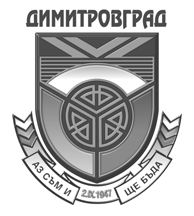 ДООБЩИНСКИ СЪВЕТДИМИТРОВГРАДД  О  К  Л  А  Д  Н  А     З  А  П  И  С  К  Аот Иво Тенев Димов – Кмет на Община ДимитровградОТНОСНО: Приемане на Актуализиран План за действие на Община Димитровград в изпълнение на стратегията на област Хасково за равенство, приобщаване и участие (2022-2023)ОСНОВАНИЕ: Решение №278/ 05.05.2022г. на Министерски съвет и чл.21, ал.1, т.12 от Закона за местното самоуправление и местната администрация (ЗМСМА) УВАЖАЕМИ  ОБЩИНСКИ  СЪВЕТНИЦИ,С настоящата докладна записка се прави предложение за приемане на Актуализиран План за действие на Община Димитровград в изпълнение на стратегия на област Хасково за равенство, приобщаване и участие (2022-2023).Причини, които налагат приемане на предложения Проект:Настоящият Актуализиран План за действие на Община Димитровград в изпълнение на стратегия на област Хасково за равенство, приобщаване и участие (2022-2023), наричан по-нататък Общински план за действие, е разработен във връзка със Стратегията на област Хасково за равенство, приобщаване и участие на ромите (2021-2030) в изпълнение на Националната стратегия на Република България за равенство, приобщаване и участие на ромите (2021-2030) (Националната стратегия) и Национален план за действие за периода 2022-2023г. приети с Решение №278 от 05.05.2022г. на Министерски съвет. Актуализираният План за действие задава основни принципи на цялостна общинска политика за равноправно интегриране на ромите и други граждани в уязвимо социално положение, живеещи в сходна на ромите ситуация, в община Димитровград. Цялостната задача на настоящия Общински план за действие е да се постигне предотвратяване на етническата нетолерантност, интегриране в обществото на лицата в неравностойно положение, повишаване жизнения  им стандарт  и ограничаване на нарастващата  бедност и социалната им изолация. С реализиране на мерките и дейностите, които са планирани се цели да се създадат условия и възможности за:осъществяване на качествено и приобщаващо образование, за образователна интеграция и интеркултурно образование;равнопоставеност на достъпа до качествено обществено здравеопазване и подобряване на здравословното състояние на населението в обособените уязвими общности, в това число и тези с концентрация на роми;подобряване на жилищните условия, включително и на прилежащата техническа инфраструктура;равнопоставен достъп и подобряване реализацията на ромите на пазара на труда, повишаване на дела на заетите сред тях;гарантиране правата на гражданите, с акцент върху жените и децата; защита на обществения ред; недопускане и противодействие на проявите на нетолерантност и на „езика на омразата”;равнопоставен достъп на ромската общност до обществения културен живот; съхранение и популяризиране на ромската традиционна култура; развитие и популяризиране на творчеството като фактор за културна интеграция и социално сближаване.При изготвянето на Плана са взети предвид актуалното състояние в общината, промените настъпили през последните години и необходимостта от конкретни дейности и задачи в посока интегриране на ромите и други уязвими групи в сходна на ромите ситуацияФинансови и други средства, необходими за реализиране на План за действие на Община Димитровград в изпълнение на стратегията на област Хасково за равенство, приобщаване и участие (2022-2023).Актуализираният План за действие на Община Димитровград в изпълнение на стратегията на област Хасково за равенство, приобщаване и участие (2022-2023) ще се реализира със средства от националния бюджет, общинския бюджет, финансиране по европейски, национални и общински програми, както и чрез делегираните от държавата средства по бюджетите на образователните институции и центровете за личностно развитие на децата и младежите и дарения. Анализ за съответствие с правото на Европейския съюз.Настоящият  Актуализиран План за действие на Община Димитровград в изпълнение на стратегията на област Хасково за равенство, приобщаване и участие (2022-2023) ще се реализира със средства от националния бюджет, общинския бюджет, финанси е в пълно съответствие с европейското законодателство, спазвайки в пълнота разпоредбите и целите на националното и местно законодателство.С оглед гореизложеното предлагам следния проект за Р Е Ш Е Н И Е:На основание Решение №278/ 05.05.2022г. на Министерски съвет и чл.21, ал.1, т.12 от Закона за местното самоуправление и местната администрация Общински съвет ДимитровградР Е Ш И:1. Приема Актуализиран План за действие на Община Димитровград в изпълнение на стратегията на област Хасково за равенство, приобщаване и участие (2022-2023).2. Възлага на Кмета на Община Димитровград осъществяването на всички дейности, необходими за правилното и законосъобразно изпълнение на решението.ИВО ДИМОВКмет на Община ДимитровградСъгласувал:Димитър ГавазовДиректор Дирекция „ПНАО” / Гл.юрисконсултСъгласувал:Диана ДончеваДиректор Дирекция ЕНППХДИзготвил:Антоанета ШарковаНачалник отдел ХДАКТУАЛИЗИРАН ПЛАН ЗА ДЕЙСТВИЕ НА ОБЩИНА ДИМИТРОВГРАД В ИЗПЪЛНЕНИЕ НА СТРАТЕГИЯТА НА ОБЛАСТ ХАСКОВО ЗА РАВЕНСТВО, ПРИОБЩАВАНЕ И УЧАСТИЕ(2022-2023)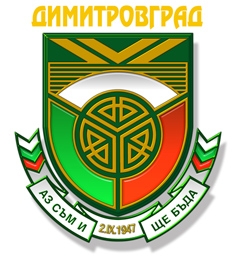 І. ВЪВЕДЕНИЕНастоящият Актуализиран План за действие на Община Димитровград в изпълнение на стратегията на област Хасково за равенство, приобщаване и участие (2022-2023), наричан по-нататък Плана, е неразделна част от Областната стратегия на област Хасково в изпълнение на Националната стратегия на Република България за равенство, приобщаване и участие на ромите (2021-2030). Водещият стратегически документ при разработването на Плана е Националната стратегия на Република България за равенство, приобщаване и участие на ромите (2021-2030), която от своя страна се базира на Националната програма за развитие: България 2030.В Националната стратегия терминът „роми“ се използва като общ термин. Той включва групи от хора, които имат повече или по-малко сходни, но не едни и същи културни и социални характеристики. Самоопределянето им също може да бъде различно - българи, турци, румънци и т.н. Не всички роми са обект на социално изключване, но всички те могат да станат обект на дискриминация и да бъдат лишени от права. Стратегията прилага общ и целенасочен интегриран подход към гражданите в уязвимо положение от ромски произход и не изключва оказването на подкрепа и за лица в неравностойно положение от други етнически групи.Планът за действие на община Димитровград е насочен към:Социално-икономическо приобщаване: намаляване на бедността и социалното изключване и премахване на социално-икономическите различия между ромите и останалата част от българското общество;Ефективно равенство: борба за предотвратяване на прояви на антиромски нагласи и дискриминация срещу ромите като цяло;Значително участие: насърчаване на участието чрез овластяване, сътрудничество и доверие.Реализирането на общинската  политика за приобщаване на ромите представлява неразделна част от общонационалните политики за повишаване благосъстоянието на българския народ, която е съобразена с европейските интеграционни и приобщаващи политики. Като приоритетни задачи за постигане в Плана са равенството, приобщаването и участието на българските граждани от ромски произход и други граждани в уязвимо социално положение, живеещи в сходна на ромите ситуация. Поради динамиката на процеса по интегриране на маргинализираните общности и променящата се ситуация с пандемията от COVID-19, Планът е отворен и подлежащ на допълнение и актуализиране.Основните приоритети на Плана за действие за приобщаван на българските граждани от ромски произход и други граждани в уязвимо социално положение, живеещи в сходна на ромите ситуация са:Повишаване на ефективния достъп до качествено приобщаващо образование; Повишаване на ефективния достъп до качествена и устойчива заетост; Подобряване на здравния статус на ромите и увеличаване на ефективния достъп до качествени здравни и социални услуги;Повишаване на ефективния достъп до адекватни десегрегирани жилища и основни услуги;Подобряване на ефективността в сферата на върховенството на закона и антидискриминацията;Подобряване на условията за равнопоставен достъп до културния живот и медии.При разработването на Актуализираният План за действие на Община Димитровград в изпълнение на стратегията на област Хасково за равенство, приобщаване и участие (2022-2023) е взета предвид следната нормативна база: Конституцията на Република България (Чл. 6); Закон за защита от дискриминация; Закон за социалното подпомагане и Правилник за неговото прилагане; Закон за семейните помощи за деца и Правилник за неговото прилагане; Закон за интеграцията на хората с увреждания и Правилника за неговото прилагане;Закон за социалните услуги и Правилник за неговото прилагане; Закон за закрила на детето и Правилника за неговото прилагане; План за действие на ЕС за борба с расизма (2021-2025); Европейски стълб на социалните права; Национална стратегия на Република България за равенство, приобщаване и участие на ромите (2021-2030);Национален план за действие за периода 2022-2023г. ;Областна стратегия на област Хасково за равенство, приобщаване и участие на ромите (2021 – 2030).II. АНАЛИЗ НА СИТУАЦИЯТА В ОБЩИНА ДИМИТРОВГРАД1. Обща характеристика на общината Община Димитровград е разположена в централната част на Южен централен регион и  административно принадлежи към Област Хасково. На север граничи с общините Чирпан и Опан (Област Стара Загора), на изток – с Община Симеоновград, от юг - с общините Хасково и Минерални бани, от запад- с Община Първомай (Пловдивска област).На територията на Община Димитровград се пресичат Европейските коридори 10 и 9. Основната връзка със страната е чрез тези първокласни пътни артерии – ЖП и авто – Пловдив и София - на запад, Свиленград - на изток, Стара Загора и Кърджали - съответно на север и юг. Общината заема площ от 567.6 км2, от които:416.6 км 2 (73.39%) са земеделски земи;72.97 км 2 (12.89%) - разпръснати и необособени терени на горския фонд;44.73 км 2 (7.88%) -  фонд населени места;15.98 км 2 (2.81%) -  водни площи и течения.Селищната мрежа в общината се състои от два града – Димитровград и Меричлери и 25 села, пръснати равномерно по територията й. Освен функционален, ядрото - Димитровград се явява и пространствен център на територията, която няма сериозни релефни бариери, освен река Марица и възвишенията между Хасково и Димитровград.2. НаселениеЖителите на общината по данни от Преброяване на населението и жилищния фонд през 2011 година към 01.02.2011 г. са 53 557 души, от които 40 423 души в Димитровград и Меричлери, а 13 134 души в селата. Общият брой на ромите в общината е 3570 души или около 7% от цялото население на общината. Населението на общината Димитровград към 31.12.2020г. е 45 650 души по данни на НСИ, от които 33 985 в градовете и 11 665 в селата. Тенденцията по-голямата част от хората да живеят в градовете  продължава да се запазва.Съществуващата трайна тенденция към намаляване на жителите на общината се запазва. Причините за това са отрицателния прираст, породен от намалялата раждаемост и миграцията на младите хора в по-големите градове и в чужбина.В следващите няколко таблици са представени данните за населението в Община Димитровград по самоопределение по етническа принадлежност, майчин език и вероизповедание. Информацията е взети от сайта на Национален статистически институт (последното преброяване през 2011г.). Население по етническа групаТаблица 1 Население по майчин езикТаблица 2Население по вероизповеданиеТаблица 3Продължава тенденцията част от хората, които околното население назовава като „роми” да се самоопределят като българи, турци и др., което произтича от правото на преброяваното лице само да определи етническата си принадлежност или да не посочи такава. В представената информация се вижда, че втора етническа група по численост е ромската в община Димитровград с около 7 % от общия дял на населението. Трети по численост етнос е турският с 780 души, но той е в пъти по-малко от ромския.По численост ромската етническа група е най-многобройна в гр. Димитровград (2011 души предимно в кварталите „Марийно“, „Вулкан“, „Черноконево“ и „Изток“), гр. Меричлери (347 души) и в селата Ябълково (306 души) и Крепост (259 души). По процентен дял от населението ромите са най-много в с. Ябълково (21,10%), гр. Меричлери (20,59%), с. Воден (19,21%) и с. Крепост (18,4%). От тази информация можем да направим извод, че на територията на общината няма населени места с преобладаващо ромско население. За нуждите на община Димитровград, през октомври-ноември 2021 е направено проучване в рамките на програма ROMACT.  В проучването са обхванати общо 58 домакинства, избрани на случаен принцип. Обхванатите  58 домакинства са анкетирани по въпросник с 35 главни въпроса.  Събраните данни от анкетите предоставя информация за демографски въпроси, социален статус, образователен статус на членовете на домакинствата, здравен статус и достъп до здравни грижи, жилищни условия, заетост и междуетническите отношения. Според направените 58 анкети в настоящия доклад анализираме данни за общо 281 души, което означава средно по 4.84 души в домакинство, като средния брой членове в едно домакинство за България от преброяването през 2011 е 2.4, т.е. почти два пъти по-големи са домакинствата в община Димитровград.Проучването е направено в 58 домакинства, разпределени в три квартала на Димитровград, в които живеят предимно роми:Таблица 4Данните показват, че в близо 60% от домакинствата живеят пет и повече от пет члена в домакинство. Броят на възрастните в трудоспособна възраст е около 90%. Негативна тенденция е липсата на възрастни хора в ромските квартали, тази статистика не само потвърждава, че ромите умират с около 10 години по-рано от останалото население, но и говори за ниско качество на живот и ограничен достъп до здравни услуги в ромските общности. В пет домакинства има съжителства на деца под 18 години, което е непосредствено свързано с ранното отпадане от училище и ниска образованост и неграмотност.ІІІ. АНАЛИЗ НА СЪСТОЯНИЕТО ПО ПРИОРИТЕТИПриоритетите, които са водещи в Националната стратегия за равенство, приобщаване и  участие на ромите (2021-2030) са в основата на Планът за действие на община Димитровград. В настоящия План са залегнали шест приоритета: Образование, Здравеопазване, Жилищни условия, Заетост, Върховенство на закона и недискриминация и Култура и медии. 1. ПРИОРИТЕТ „ОБРАЗОВАНИЕ”Един от основните приоритети в дейността на Община Димитровград е насочен към създаване на условия за осъществяване на качествено и приобщаващо образование, за образователна интеграция на деца и ученици от уязвими групи, включително роми. На територията на общината има добре изградена и разгърната мрежа от образователни заведения. В условията на делегиран бюджет детските градини и училищата се стремят цялостно да обхванат децата, подлежащи на образование и да подобрят максимално материалната база и условията за труд и обучение.Сериозните предизвикателства от ситуацията с разпространението на COVID-19 наложиха модернизация на образователната система, по такъв начин, че да не задълбочи дистанцията в образованието. Обучението в електронна среда чрез използването на информационните и комуникационните технологии първоначално породи на някои места затруднения, но те не доведоха до спиране на образователния процес.        Към настоящия момент на територията на община Димитровград съществуват 7 детски градини, посещавани от 1 291 деца в 59 групи, от които 174 от ромски произход, които подлежат на задължително предучилищно обучение и 13 училища, в които през учебната 2020/2021г. са се обучавали 4 019 ученици, а към момента са 3974. По данни от училищата 120 деца от ромски произход предстои да постъпят в първи клас. Според етапа на образование училищата в Община Димитровград са:Основни училища – 8;Гимназии – 2;Професионална гимназия – 1;Средно училище – 1; Обединено училище – 1.Девет от учебните заведения се намират в общинския център, едно в гр. Меричлери и по едно в селата Радиево, Крепост и Ябълково.Общият брой на децата от 0 до 19 години за 2020г. в Община Димитровград е 7 827 , като ромските деца от 0 до18 годишна възраст са 1526, а  броят на деца в училищна възраст от 7 до 16 г. е 1144 по справка на образователните институции в Общината.По схемата „Училищен плод” и „Училищно мляко” участват всички 7 детски градини. В три от детските градини , ДГ №3, ДГ №4 и ДГ „Лилия” намиращи се в кв. „Марийно”, кв. „Черноконево” и кв. „Изток”, 59 деца в предучилищна възраст от уязвими групи бяха включени в допълнителни модули по български език, за които българският не е майчин. Тази дейност се осъществи благодарение на проект „Активно приобщаване в системата на предучилищното образование, Дейност 1”. В ДГ № 2 работи логопед с двуезичните деца, а в ДГ „Лилия” има здравен медиатор. Като иновативни практики можем да споменем, че в ДГ №1 работят дистанционно с платформата „Училище в облака”, а в Детска градина „Райна Княгиня” прилагат STEM подходи в ПГ.В ДГ №1 осъществява дейност по Национална програма „Без свободен час”. В ДГ „Лилия” и ДГ №3 продължиха дейностите по Националната програма „Развитие на системата на предучилищното образование”, чрез които се подпомага образователната интеграция с допълнително обучение по български език за преодоляване и превенция на обучителни дефицити на деца от ромски етнос. Целта на проекта е в условията на детската градина децата да затвърдят и  задълбочат знанията си по български език, водени от квалифицирани преподаватели. Тези две градини също са включени и по проект „Подкрепа за всички деца” с бенефициент Община Димитровград, който се финансира по ОП „Развитие на човешките ресурси”. С реализирането на този проект се дава възможност на деца от уязвими групи в тези ДГ да бъдат прегледани профилактично.  В училищата, в които се обучават голям процент деца от уязвими групи, ОУ „Васил Левски”, ОУ „Д. Н. Матевски”, гр. Меричлери, ОбУ „Св.св. Кирил и Методий”, ОУ „П.К.Яворов”, ОУ „Хр. Смирненски”, с. Радиево и ПГ „Проф. д-р Асен Златаров”, се работи по следните национални програми: НП „Система за национално стандартизирано външно оценяване”,  НП  „Осигуряване на съвременна образователна среда“ , НП „Информационни и комуникационни технологии (ИКТ) в системата на предучилищното и училищното образование“, НП „Бизнесът преподава”,  НП „Изграждане на училищна STEM среда”. Изброените национални програми подпомагат образователния процес по отношение на модернизация и повишаване на качеството на преподаване чрез новите технологии. Това от своя страна води към придобиване на ключови знания и умения от учениците от уязвими ромски общности, които в някои случаи се сблъскват за първи път с новите технологии.За осъществяването на дистанционното обучение учениците от уязвимите ромски общности в ОУ „Д.Н.Матевски”, гр. Меричлери бяха закупени и предоставени на учениците 10 таблета, както и бактерицидни лампи и материали за изпълнение на противоепидемичните мерки. Това се осъществи чрез НП „Информационни и комуникационни технологии (ИКТ) в системата на предучилищното и училищното образование”. Училището в Меричлери работят и по Модул В на НП „Осигуряване на съвременна образователна среда“ „Подкрепа на целодневното обучение на учениците“, проекта е спечелен през 2019/2020 и през 2020/2021 продължават дейностите по него. В ОУ „Хр. Смирненски”, с. Радиево осигуриха средства на нуждаещи се семейства за заплащане на мобилен интернет за обучението на децата в електронна среда. Продължават дейностите и по проекти: „Подкрепа за успех” и „Занимания по интереси” съгласно Наредбата за приобщаващото образование. Училището работи по два проекта на МОН: „Равен достъп до училищно образование в условията на криза” със срок до 2024г. и „Образование за утрешния ден” със срок на изпълнение до 2022 г.В ОУ „Васил Левски”, Димитровград се реализират следните европейски проекти: „Образование за утрешния ден” (приключил на 15.10.2021г.) и „Равен достъп до училищно образование в условията на криза”(с продължителност до 31.12.2023г.) и двата проекта се финансират от ОП „Наука и образование за интелигентен растеж”. Училището реализира Национална програма „Оптимизация на вътрешната структура на персонала” (приключил на 04.11.2021г.), Национална програма „Без свободен час” (приключил на 31.10.2021г.)  и Национална програма ИКТ (приключил на 31.12.2021г.).В ОУ „Васил Левски”, което се намира в с. Ябълково се работи по проект „Равен достъп до училищно образование” и по проект „Подкрепа за приобщаващо образование”. Двата проекта са с краен срок до края на 2023г.В Професионална гимназия „Проф. д-р Асен Златаров” в проект „Подкрепа за успех” са включени 36 ученици, от които 17 са представители на  ромския етнос, а в „Занимания по интереси” са включени 73 ученици, от които 32 са  от ромски етнос. По проект „Подкрепа за успех” в община Димитровград има назначени 6 образователни медиатори и 1 социален работник, съответно в училища в които има голям процент на ромски деца, а на този етап това са: ОУ „Д.Н.Матевски”, гр. Меричлери, ОУ „П.К.Яворов”, ОбУ „Св.св. Кирил и Методий”, ОУ „Хр. Ботев”,с. Крепост , ОУ „Хр. Смирненски”, с. Радиево, ОУ „Васил Левски”, с. Ябълкова и ОУ „Васил Левски”, гр. Димитровград. По този проект през учебната 2020/2021г. директорите и образователните медиатори в ОУ „Д.Н.Матевски”, гр. Меричлери и ОУ „Васил Левски”, гр. Димитровград са преминали обучение в мултикултурна среда. Проекта се финансира от ОП „Наука и образование за интелигентен растеж” и е с продължителност 30 месеца, считано от 28.02.2019г. Образователните медиатори активно участват и оказват подкрепа при извършване на дейности по обхващане и задържане в образователната система на деца и ученици в задължителна предучилищна и училищна възраст.Във всички училища се провеждат извънкласни дейности като броят на групите за занимания по интереси е около 73. Този вид занимания служат ефективно като превенция от отпадане от училище на децата в риск. За задържането на децата и учениците от ромски етнос в училище съществена роля има въведена повсеместно целодневна организация на учебния процес до седми клас. Броят на децата в предучилищна възраст и ученици от уязвими групи, включени в допълнителни модули по български език, за които българският не е майчин  са 191 за учебната 2020/2021г.В подкрепа на интеграционните процеси е и работа на училищните екипи по утвърдени училищни програми за превенция на ранното отпадане от училище и програми за предоставяне на равни възможности и приобщаване на децата и учениците от уязвимите групи, които са в пряка връзка и с общинските приоритети. Учениците от ромски произход имат равнопоставен достъп до образователни услуги, състезания, конкурси и мероприятия.Броят на реинтегрираните отпаднали ученици е двама за тази учебна година. По данни дадени от училищата за 2020/2021г. завършилите висше образование или колежи младежи от ромски произход са 10.За решаване на проблема с пълното обхващане и задържане на децата и учениците в задължителна училищна възраст, Община Димитровград прилага всички мерки и дейности съгласно Механизма за съвместна работа на институциите по обхващане и задържане в образователната система на деца и ученици в задължителна предучилищна и училищна възраст съгласно Постановление №100/08.06.2018г. на Министерски съвет. Данните от анкетното проучване по програма РОМАКТ потвърждават, че част от децата на 3-4-годишна възраст не са обхванати в детските градини. Според анкетните карти основните причини за непосещаване на детска градина и предучилищни групи са - често боледуване на децата и желание на родителите сами да се грижат за децата на 3 и 4 години. В повечето домакинства (40 на брой) за децата се грижат и двамата родители, в около 15% грижата се поема само от единия родител, но има и много семейства, в които децата се отглеждат от бабата и дядото. Предвиждат се мерки, както на национално, така и на местно ниво за по-пълноценно включване на всички деца в детски градини. Това би гарантирало и последваща по-пълноценна интеграция в училище. Данните от проучването по програма РОМАКТ на 58 домакинства за 140 възрастни показва, че образователното ниво на възрастните е изключително ниско. Сред анкетираните няма лица с висше образование, както и такива, които в момента се обучават във ВУЗ. Това отново потвърждава липсата на лична ангажираност и мотивация по отношение на образованието. Под 10% са възрастните със средно образование, преобладават пълнолетни лица с основно образование, но най-голям е процентът на тези, които са завършили V - VII клас или начално и по-ниско – над 40%, а 5% никога не са ходили на училище.                                                                        Таблица 5Факторите, които затрудняват обхващането и задържането на децата и учениците в образователните институции са: предпочитания за мигриране в чужбина; ниска заинтересованост и липса на мотивация у родителите, а оттам и у децата; липса на родителски контрол, което води до голям брой неизвинени отсъствия на учениците, което от своя страна води до затруднения в усвояването на учебното съдържание; слаб интерес от развитие и обучение на част от учениците и техните родители поради трудна реализация на пазара на труда. В община Димитровград има Център за обществена подкрепа (ЦОП), който работи  в  посока на интеграция  и социализация  на лица от ромски произход и други граждани в уязвимо социално положение, живеещи в сходна на ромите ситуация. Основните дейности на Центъра включват: реинтеграция и деинституционализация на деца от специализирана институция, подготовка в умения за самостоятелен живот и подкрепа за успешна социална интеграция и професионална реализация на деца и младежи от специализирани институции, подкрепа на деца, жертви на насилие и техните семейства, превенция на отпадане от училище, работа с деца, отпаднали и/или в риск от отпадане от училище и техните семейства, семейно консултиране и подкрепа и превенция на изоставянето. Конкретните случаи, по които се работи са насочени от Дирекция „Социално подпомагане”.Образователната политика на Община Димитровград създава условия за подкрепа, образователна интеграция и социализация на деца и ученици от етнически малцинства, с цел пълноценната им личностна и социална реализация в живота. Осигурен е равен достъп до образование, култура, спорт и социални услуги. Редица училища и детски градини участват в разработване на проекти насочени към създаване на благоприятна мултикултурна среда за практическо прилагане на интеркултурно образование и възпитание в процеса на интеграция на деца и ученици от ромски произход, повишаване качеството на образование, превенция на риска от отпадане от училище и повишаване на родителския капацитет.2. ПРИОРИТЕТ „ЗДРАВЕОПАЗВАНЕ” Добре развитото и достъпно здравеопазване се явява ключов показател за напредъка на дадено общество. Именно поради тази причина, целта свързана с приоритет здравеопазване е насочена към равнопоставеност в достъпа до качествено обществено здравеопазване и подобряване на здравословното състояние на населението в обособените уязвими етнически общности, с концентрация на бедност.Сложната ситуация с пандемията от COVID-19 постави здравната система на изпитание и показа в каква посока да се насочат усилията в подобряване на здравеопазването.Здравословното състояние на населението се оценява в зависимост от демографските процеси, заболеваемостта, рисковите фактори, физическото развитие и самооценката на здравето. Социологическите проучвания алармират за засилващи се негативни тенденции по отношение на здравното състояние на ромската общност: продължителността на живота при ромите е с повече от 10 години по-ниска, отколкото при останалото население.  Смъртността от миокарден инфаркт и мозъчен инсулт, която по принцип е основна причина за смъртност сред цялото ни население, при ромите настъпва в изключително млада възраст между 40 и 45 години. Заболеваемостта от туберкулоза и вирусни хепатити е много по-висока сред ромското население. Дори при епидемията от морбили през 2009 - 2010 г., когато се разболяха 24 000 деца и 21 починаха, 95% от тях бяха ромски деца.На фона на бедността и липсата на дълготрайна заетост сред анкетираните семейства, не е изненадващо, че  56% от възрастните от домакинствата, включени в анкетното проучване проведено по РОМАКТ са без здравни осигуровки. Факт е, че близо 20% съобщават, че нямат личен лекар. В ситуацията на пандемията от COVID 19, липсата на възможност за консултации с личен лекар е сериозна заплаха за общественото здраве. Данните от цитираното проучване сочат, че здравният статус на анкетираните 58 домакинства или 140 души не е на добро ниво:  без здравни осигуровки са  56% от анкетираните възрастни, без личен лекар са 26 души, включително 4 деца; около 10% от възрастните са с хронични заболявания.  Наличие на здравни осигуровки за членове от домакинствата  над 18 години:                                                                                                                       Таблица 6По данни взети от НСИ живородените деца в община Димитровград до 31.12.2020г. са 289, а смъртността е 1096 души към 31.12.2020г. От тази информация се вижда ясно негативната тенденция, която се наблюдава навсякъде в страната, а именно отрицателният прираст на населението. Последицата от това негативно явление е застаряване на населението, което за съжаление се наблюдава и в нашата община. Големият брои на възрастни налага осигуряването на допълнителни здравни и социални грижи насочени към тях. Като успешно решение за посрещане на тези нужди е социалната  услуга „Асистентска подкрепа”, която се реализира в Община Димитровград като държавно делегирана дейност, финансирана от държавния бюджет. Услугата обхваща лица в над трудоспособна възраст в невъзможност за самообслужване, които нямат определена по съответния ред степен на намалена работоспособност и деца с трайни увреждания и пълнолетни лица с трайни увреждания с определена чужда помощ, които не ползват асистентска подкрепа, помощ за осигуряване на асистентска подкрепа или за които не се получава помощ за грижа в домашна среда по реда на друг закон. Тази услуга дава възможност да се обхванат по-голям брой хора в уязвимо положение, които не са могли да получат необходимият вид грижа. На територията на община Димитровград функционира Многопрофилната болница за активно лечение „Св. Екатерина” ЕООД. Сградата на болницата е в добро състояние и има съвременно медицинско оборудване, в нея се намира и звеното за „Спешна помощ”. Легловият фонд на болницата е 127 места. От 2005г. към МБАЛ „Св. Екатерина” работи Трудово-експертна лекарска комисия (ТЕЛК), в която са включени специалисти по вътрешни и белодробни  болести и хирург. Водещи до инвалидизиране са предимно злокачествени заболявания, инфаркт, диабет и инсулт.Специализирана доболнична помощ се осъществява от два медицински центъра: „Медицински център – Димитровград” ЕООД и  Медицински център „Шанс” ООД.  През 2020 година в Община Димитровград със специализиран автомобил закупен по  проекта „Интелигентна медицина – SMART MED” за отдалечена диагностика преглеждаха хората от малките населени места. Автомобилът е оборудван с необходимото медицинско оборудване. В рамките на близо три месеца бяха извършени 2400 медицински прегледа.За повишаване качеството на живот от голяма важност е грижата за детското и ученическото здраве в детските градини и училищата. На територията на община Димитровград има разкрити 21 здравни кабинета с обслужващи ги 21 медицински специалисти. Съществува трайна тенденция за подобряване дейността на здравните кабинети в образователните заведения, осигуряване на условия за промоция на здравето и профилактика на болестите, изнасят лекции от здравни специалисти, относно здравословния начин на живот и хранене, провеждат се информационни кампании за  превенция на тютюнопушенето и употребата на алкохолни и наркотични вещества.Работещите към Общинска администрация здравни медиатори са трима. Те са обучени и назначени с финансиране от Републиканския бюджет. Здравните медиатори работят сред уязвими общности с различни рискови групи, владеят ромски език, познават здравното и социално законодателство, както и специфичните проблеми на общността. Те извършват мобилна (теренна) дейност в кварталите „Марийно”, „Вулкан”, „Черноконево”, „Изток” и гр. Меричлери. Чрез посредничество на медиаторите се гарантира по-добър достъпът до здравни услуги  на етническите малцинства и хората в неравностойно положение.Благодарение на своята дейност здравните медиатори от Община Димитровград са подпомогнали населението в следните аспекти: Подобряване на достъпа до медицинска помощ чрез провеждане на консултации, съпровождане до здравни институции, възстановяване на здравно-осигурителни права, патронаж в общността; Подобряване на здравна култура чрез здравно информационни кампании и беседи за повишаване на здравната култура на ромското население на теми: „Заразни болести”, „Хигиена”, „COVID-19”, „Бременност и ранно детско развитие”, „Предпазване от нежелана бременност”, „Предпазване от ППИ”, „Рак на гърдата и маточната шийка”, „Имунизации и ползите от тях”; В началото на пандемията от COVID-19 информираха активно населението за мерките които трябва да се спазват в условията на пандемична обстановка при COVID-19; важността от спазване на хигиена, спазване на карантина (когато е необходимо) и предоставяха регулярно информация за заболяването, начини за предпазване, ваксинопрофилактика и др.;Решаване на комплексни казуси чрез консултации, попълване на документи, следване на процедури, съпровождане до социални институции; Периодично раздаване на информационни брошури и материали свързани с различни кампании: COVID-19, рак на гърдата, СПИН, ХИВ, трафик на хора, алкохол, тютюнопушене и наркотици, хигиена, безопасен секс.Тенденциите в здравословното състояние сред етническите малцинства в неравностойно положение в община Димитровград са същите като тези в национално ниво, но в по-малък мащаб: висока заболеваемост, висока смъртност, по-къса средна продължителност на живот, ранни бракове, ранно раждане на първо дете и липса на здравни осигуровки. Налице са допълнителни предизвикателства породени от COVID-19, които са свързани с натиска върху болничните заведения за осигуряване на здравна помощ. Подобряването на здравния статус и равнопоставен достъп до качествено обществено здравеопазване е важен  приоритет на Община Димитровград и местните здравни заведения, които трябва да отговорят на нуждите на хората от уязвимите малцинствени общности.3. ПРИОРИТЕТ „ЖИЛИЩНИ УСЛОВИЯ”На територията на община Димитровград голям брои представители на ромския етнос има в няколко квартала на Димитровград: „Изток” (кварталът е населен изцяло с ромско население и се намира се в рамките на града), „Марийно”, „Вулкан” и „Черноконево”. Компактно ромско население с различна гъстота има и в гр.Меричлери, с.Черногорово, с. Злато поле, с. Радиево и с. Крепост. От няколко години Община Димитровград дава възможност на представители на ромската общност от посочените по горе населени места да закупят на разсрочено плащане, в рамките на 3 години свободни общински парцели, за да си построят жилища. Много млади семейства от кв. „Изток” се възползваха от този начин, за да се сдобият с имот. Община Димитровград продава общински жилища на цени на база данъчна оценка в кв. „Вулкан”, в които живеят  предимно хора от ромски етнос. Благодарение на този вид политика за продажба на недвижими имоти на територията на общината от началото до средата на 2021г. има 6 ново изградени жилища и няма информация за принудително съборени жилищни сгради (по данни от отдел УТКР). Общината разполага с 81 жилища за отдаване под наем, вкл. 2 къщи в кв. Марийно, 79 апартамента в общинския център, които са недостатъчни за задоволяване нуждите на картотекираните граждани. Резервният жилищен фонд на общината включва 114 жилища – една къща в с. Сталево, в общинския център - 8 апартамента и Общежитие на ул. „Н.Й.Вапцаров” № 15. В резервните жилища се настаняват предимно самотни майки и семейства, които са безработни и се издържат изцяло от социални помощи и детски добавки. През периода 2020-2021г. са настанени шест семейства изпаднали в затруднение във общински жилища.Битовите условия в общинските жилища са на нормално ниво, там където е необходимо се извършват ремонти дейности на жилищата, което включва подмяна на дограма, ел. и ВиК инсталации, боядисване, подмяна на тапети и подови настилки .На територията на Димитровград действат Дневен център за деца с увреждания, Дневен център за пълнолетни лица с увреждания, Защитено жилище, Център за настаняване от семеен тип за пълнолетни лица с умствена изостаналост, Център за настаняване от семеен тип за деца и младежи с увреждания „Дъга”, Кризисен център при домашно насилие и трафик. Тези центрове осигуряват така необходимата подкрепа на хората от уязвими групи, от които има и представители от ромски етнос.Подобряване на социалната инфраструктура можем да отбележим с реализирането на:Проект „Преустройство на бивше общежитие на химически техникум „Проф. д-р Асен Златаров” в Център за временно настаняване находящ се в УПИ I, кв. 129 по плана на гр. Димитровград, Община Димитровград” предвижда преустройство на бивше общежитие на химически техникум "Проф. д-р Асен Златаров" в Център за временно настаняване с капацитет за 20 потребители. Целта на новата услуга е да предоставя подкрепа в среда близка до семейната на лица, които са временно или трайно лишени от дом. Центърът предоставя комплекс от социални услуги, предоставяни на бездомни лица, насочени към задоволяване на ежедневните им потребности. Проектът за преустройство се финансира от програма „Региони в растеж” и  национално съфинансиране. Социалната услуга „Център за временно настаняване - Димитровград“ стартира по проект BG05M9OP001-2.029-0006, финансиран по процедура за предоставяне на безвъзмездна финансова помощ BG05M9OP001-2.029 „Интегрирани действия за устойчиво градско развитие”, Оперативна програма „Развитие на човешките ресурси” 2014-2020 г., Приоритетна ос 2: „Намаляване на бедността и насърчаване на социалното включване”.Като възможност за подобряване на жилищните условия на населението можем да споменем реализирането на проект „Подобряване качеството на атмосферния въздух в община Димитровград чрез подмяна на отоплителни устройства на твърдо гориво с алтернативни форми на отопление”. Социално-икономическите цели на проекта са подобряване на здравето и качеството на живот на жителите в община Димитровград в резултат от подобреното качество на въздуха, подобряване на качеството на околната среда чрез намаляване на свързаните с битовото отопление вредни емисии на ФПЧ и стимулиране на домакинствата да преминат към по-екологични форми на битово отопление. Проектът е по Оперативна програма „Околна среда 2014-2020 г.“ и се финансира от Кохезионния фонд на Европейския съюз и националния бюджет на Република България.Цялостното състояние на жилищните условия на ромския етнос е задоволително като се има в предвид подобренията на инфраструктурата, подмяната на водопроводната мрежа, възстановяване на улично осветление и почистването на нерегламентираните сметища.Политиката на Община Димитровград е насочена към подобряване на жилищните условия, включително и на прилежащата техническа инфраструктура и инфраструктура за публични услуги, чрез осигуряване на средства по проекти или финансиране от собствения бюджет. 4. ПРИОРИТЕТ „ЗАЕТОСТ” През последните няколко години равнището на безработица в България намаля до 4.2% , при средна за ЕС от 6.3%. Въпреки позитивната тенденция, обаче, преобладаващата част от безработните остават извън заетост повече от година. Лицата без квалификация и специалност формират най-голямата група в структурата на безработните, като малко над две трети в групата са лица с основно и по-ниско образование.Броят на безработните регистрирани в Дирекция „Бюро по труда”, Димитровград към 31.12.2021г. е 944 души. В Таблица 4 са показани някои показатели отнасящи се до възрастов показател и придобита квалификация.Таблица 7В Таблица 5 са посочени данни за регистрираните безработни, които са се самоопределили като роми. Информацията е за периода от 01.01.2021г. до 30.06.20201г.                                         Таблица 8Участие в групови мероприятия по професионално ориентиране в Дирекция „Бюро по труда”, Димитровград към юни месец тази година са взели: Брой лица, мотивирани за активно поведение на пазара на труда - 51 души Ателие за търсене на работа - 17 души Професионално ориентиране - 71 души Брой лица, включени в обучение за придобиване на ПК и/или КК- 124В Таблица 6  са представени данни за равнището на безработица и продължително безработните лица в община Димитровград от 01.01.2021г. до 30.06.2021г.Таблица 9В Таблица 7 е изложена информация относно постъпилите на работа безработни лица на територията на община Димитровград от 01.01.2021г. до 30.06.2021г..Таблица 10Като извод от представените данни по-горе можем да кажем, че има висок брой на регистрирани лица с начално или по-ниско образование и големият брой неквалифицирани лица. За лицата, самоопределили се като роми, тенденцията е негативна, защото при тях се отчита преобладаващ брой на регистрирани лица с начално или по-ниско образование, което от своя страна води до затруднения в намирането на постоянна работа. С полагането на комплекс от мерки за подпомагане на бърз и качествен преход от неактивност и безработица към заетост или образование със заетост се цели успешната интеграция на българските граждани от ромски произход и други граждани в уязвимо социално положение, живеещи в сходна на ромите ситуация, както на пазара на труда, така и в социално – икономически живот на страната.Превантивният ефект срещу социалното изключване и маргинализацията заемат важно място в политиката по заетостта. Икономически неактивни лица, включително ромите са потенциална работната сила на пазара на труда. Тяхното интегриране и активно включване в заетост ще продължи с прилагането на целенасочени действия.Като добра практика в сектор заетост на Община Димитровград можем да споменем действащото Социално предприятие. В три направленията - „шивачество” и „ремонт на битова техника” и „рекламни материали” работят лица от рискови групи – хора с увреждания, лица от малцинствен етнически произход и самотни родители. Социалното предприятие им осигурява обучение, защитена заетост, социално обслужване и трудово посредничество (при желание и възможност да излязат в частния сектор).През 2020г. в община Димитровград продължи да се изпълнява проект по ОПРЧР „Нова възможност за младежка заетост”, в който до месец май 2020г. работиха 14 лица, назначени през 2019г., представители на ромската общност, а от септември 2020 година по същата програма са назначени още 10 младежи от ромски произход. През миналата година бяха обучени и наети и лица от ромската общност по проекти по приоритетна ос „Обучение и заетост на младите хора – 1 лице и „Обучение и заетост” – 1 лице.5. ПРИОРИТЕТ „ВЪРХОВЕНСТВО НА ЗАКОНА И НЕДИСКРИМИНАЦИЯ”Равноправието и върховенството на закона са фундаментални за нормалното функциониране на всяко едно обществото. Приоритет на Република България е  гарантирането правата на гражданите, с акцент върху жените и децата, защита на обществения ред, недопускане и противодействие на проявите на нетолерантност и „език на омразата”.Основните фактори пораждащи престъпността в ромската общност и в други малцинства в неравностойно положение са идентични. Те са свързани с проблеми като бедност, безработица, неграмотност, изключително лоши жилищни условия, участие в сивата икономика (събиране на желязо за вторични суровини, незаконен дърводобив, незаконно събиране на реколта и др.). Непознаването на законовите и подзаконовите нормативни актове (ЗМВР, УБДХ, Наредба №2 за опазване на обществен ред на община Димитровград и др.) води до периодични нарушения на обществения ред в кварталите и малките населени места с компактно ромско население, но те са предимно скандали и сбивания след употреба на алкохол или наркотици, често на основата на стари неуредени междуродови отношения; силна музика и нарушаване на нощната тишина и дребно хулиганство. През 2021г. в Община Димитровград няма случаи на регистрирани противообществени прояви с участието на компактни групи от ромския етнос. По статистически данни взети от сайта на МВР за престъпността през периода от 01.01.2021г.-31.12.2021г. в РУ Димитровград са регистрирани 512 различни по вид престъпления, което е с 60 по-малко от предходната година. Разрешените случаи са 307 от тях 37 са извършени от непълнолетни. Естеството на престъпленията е главно унищожаване/повреждане на имущество и няколко кражби.  Не се отчитат повишение на престъпления въпреки ситуацията с пандемията от COVID-19. Социалната превенция на правонарушенията сред подрастващите остава основна цел в дейността на общинската комисия за борба срещу противообществените прояви на малолетните и непълнолетните – Димитровград. Дейността на комисията, съгласно ЗБППМН е насочена предимно към обхващане, проучване и превенция на противообществените прояви и приобщаване към дейности, които спомагат за нормалното развитие и възпитание на децата. През 2020г. са разгледани 57 възпитателни дела на деца, извършили противообществени прояви. Консултантска помощ е предоставена на 17 деца и 17 семейства.Предвид наложените противоепидемични мерки през тази година свързани с предпазването от COVID – 19, МКБППМН при Община Димитровград не е организирала информационни и образователни кампании за правонарушенията, извършени от млади хора. През месец ноември на 2020г. Община Димитровград и секретарят на  МКБППМН организираха конкурс за рисунка „Аз и моите приятели” на тема толерантност и борба с насилието над деца, в който взеха участие 116 деца.Периодично се провеждат разяснителни лекции в училищата, чиято цел е запознаване на децата с различните форми на дискриминация: зачитане на идентичността, произхода, религията и етническата принадлежност на всяко дете. Проявите на дискриминация към представители на ромската общност в голямата си част са вследствие на дълбоко вкоренени негативни нагласи и предразсъдъци. Основаната правна норма за борба с дискриминация е Закона за защита срещу дискриминацията, съгласно който е създадена Комисия за защита от дискриминация (КЗД) като независим орган от изпълнителната власт. През тази година в Общинска администрация – гр. Димитровград, не са постъпвали жалби от граждани от ромски произход за проявено спрямо тях дискриминационно отношение.Независимо от наличието на тази правна рамка, дискриминационните прояви и антиромските нагласи продължават да създават бариери пред ромската общност въпреки доказателствата за намаляване на усещането за дискриминация сред ромите. Необходимо е подобряване на съвместните действия между институциите и ромските малцинствени групи с оглед на ефективна борба с дискриминацията, словото на омразата и престъпленията от омраза.Осигуряването на равенство, социално приобщаване и участие на ромския етнос ще повиши благосъстоянието на българското общество, ще намали бедността в страната и ще подобри човешкия и социален капитал на държавата.6. ПРИОРИТЕТ „КУЛТУРА И МЕДИИ”Ромската култура и обичай са част от културното многообразие на страната. Запазването на културното наследство на ромите, насърчаването на творческото развитие, културното взаимодействие и участието в културния живот имат решаваща роля за социализацията и приобщаването им. Приоритетните цели са насочени към подобряване на условията и разширяване на възможностите за интеграция чрез културен диалог.В Община Димитровград дейностите в областта на културата се осъществяват от самата Община, общинските културни институти, читалища и НПО-та. Като важни културни средища можем да споменем общинските културни институти: Дом-музей, „Пеньо Пенев”, Исторически музей – Димитровград, Художествена галерия „Петко Чурчулиев”, Градска библиотека „Пеньо Пенев”, Общински драматичен театър „Апостол Карамитев" – Димитровград, Забавно-духов оркестър и ОП „Детски и младежки център”.Съществена роля в културния живот заемат народните читалища. Те на територията на община Димитровград са 33. В своя културен календар редица читалища от малките населени места представят традициите и обичаите на селището с участието на деца и младежи от ромски произход, а именно читалищата в град Меричлери и селата Крум, Злато поле, Ябълково, Черногорово, Скобелево, Радиево и Крепост. Дейността на читалищата е насочена към запазване на обичаите и традициите на ромската общност в квартала, организиране на празници и тържества. Към читалищата функционират клубове за  фолклор, танци и  вокални групи. Те организират и домакинстват при отбелязването на два големи празника за ромската общност - Банго Васил/Ромската нова година/на 14 януари и 8 април - Международен ден на ромите.В рамките на културната програма на общината се провеждат редица мероприятия, на които се дава възможност за изява на самодейни състави, професионални групи и детски формации. Не може да се даде точна информация за броя участници от ромски произход, но такива определено има, особено сред децата. В училищата и детските градини, в които се обучават и възпитават деца и ученици от ромски произход, се промотират ромските традиции и обичаи.Като част от политиката на Общината насочена към културния сектор можем да отбележим и два проекта за подобряване на сградния фонд. Първият проект е за ремонт на общинския Драматичен театър „Апостол Карамитев”. Основното обновяване на сградата и реконструкция и ремонт на театралния салон, сцена, гримьорни и спомагателни пространства на театъра ще се осъществи с комбинираната финансова подкрепа от ОП "Региони в растеж", национално финансиране и от Фонда за устойчиви градове. Вторият проект, с който се цели развитието на културната инфраструктура е „Реставрация и ремонт на Културен дом „Химик”, включително прилежащи площи, гр. Димитровград“. Проектът предвижда значими социални ползи, като: осигуряване на децата и младежите условия за образователни и културни дейности в свободното им време, а на любителите на културата – възможности за участие в подходящи за тях дейности – танцови и фолклорни състави, осигуряване на достъп за хора с увреждания до всички зали и съоръжения на сградата и     повишен достъп до културни дейности за деца, младежи, лица в неравностойно положение. Финансирането е комбинирана подкрепа от безвъзмездната финансова помощ от ОП „Региони в растеж“, европейско и национално финансиране, както и от заемното финансиране от Фонд за устойчиви градове – Фонд за градско развитие.С развитието на средствата за масова комуникация заобикалящата ни медийна среда силно се промени през последните години. Дигиталната трансформация на традиционните медии, като телевизия, радио и печат, доведе до изменение на начина ни на възприемане на информация. Днес все по-често с тяхната интернет медиите с тяхната бързина и актуалност до голяма степен диктуват обществения ред. Проблемът с контрола в електронните средства за масово осведомяване доведе до появата на т.н. „фалшиви новини”, които водят допълнително към дезинформация на обществото. В тази усложнена медийна ситуация въпросът за интеграцията на ромския етнос е още по-сложен и належащ, с оглед на пълноценното функциониране на общността. Посредством безпристрастно и неутрално отразяване на новините ще се избегне създаването на негативен образ на ромите.  Местните медии на този етап отразяват всички събития и новини засягащи ромския етнос, като няма индикации за неглижиране на мероприятия и инициативи насочени към малцинството.7. ЗАКЛЮЧЕНИЕОт направения анализ  на социално-демографската и икономическа обстановка в Общината се наблюдават някои типични рискове за лица в неравностойно положение, като риск от бедност, отпадане от образователната система, липса на професионална квалификация, лоши битови и жилищни условия, затруднен достъп до здравни и социални услуги. Акумулирането на икономически, образователни и етнокултурни рискови фактори оказва най-силно влияние, когато семейството живее в рамките на компактна малцинствена група. За да се избегнат негативните фактори е необходима комплексни мерки, насочена срещу бедността, която да подпомогне малцинствата и да осигурят шансове за социално включване и развитие.В края на периода на Плана за действие очакваме: Подобряване на достъпа и качество на образование на учениците в уязвимо социално-икономическо положение, които се самоопределят като роми, така и за ученици в сходна ситуация; Равнопоставеност в достъпа до качествено обществено здравеопазване и подобряване на здравното състояние на населението в обособените уязвими етнически общности, с концентрация на бедност; Равен достъп  и подобряване на реализацията на ромите на пазара на труда и намаляване на дела на безработните сред малцинствата; Гарантиране правата на гражданите , недопускане и противодействие на проявите на нетолерантност; Подобряване на жилищните условия на целевата група.ІV. МЕХАНИЗМИ ЗА УПРАВЛЕНИЕИнтеграцията на ромите и на българските граждани в уязвимо положение, принадлежащи към други етнически групи е активен двустранен процес на социално включване, насочен към преодоляване на съществуващите за тях негативни социално - икономически характеристики и последващ просперитет в обществото. Стратегическа цел на областната стратегия за равенство, приобщаване и участие на ромите на област Хасково (2021 - 2030) е интегриране на българските граждани от ромски произход и други граждани в уязвимо социално положение, живеещи в сходна на ромите ситуация чрез стимулирано социално включване и утвърждаване на равни права на образование, здравеопазване, заетост, жилищни условия, правна защита, културно развитие и гражданско участие в обществения живот с планирано изпълнение на дейностите от всички заинтересовани страни в процеса на изграждането и използването на равни възможности за приобщаването им и подобряването на жизнения им стандарт с премахване на всички дискриминационни форми.Приоритетни области на действие са образование, здравеопазване, жилищни условия, заетост, върховенство на закона и не дискриминация и култура и медии.Актуализираният План за действие на Община Димитровград в изпълнение на стратегията на област Хасково за равенство, приобщаване и участие (2022-2023) е неразделна част от Стратегия на област Хасково за равенство, приобщаване и участие на ромите за периода (2021-2030) и е в изпълнение и съответствие на Националната стратегия на Република България за равенство, приобщаване и участие на ромите (2021-2030) и по тази причина той следва приоритетите и целите на националната и областната стратегии.	Финансирането на заложените дейности в Актуализирания Плана за действие на община Димитровград в изпълнение на областната стратегия за е интегриране на българските граждани от ромски произход и други граждани в уязвимо социално положение, живеещи в сходна на ромите ситуация, ще се осъществи със средства от републиканския бюджет със средства по оперативните програми на ЕС през програмния период 2021 – 2027 г., при необходимост и възможност и от общинския бюджет.V. МЕХАНИЗМИ ЗА МОНИТОРИНГ И ОЦЕНКА Оценка и наблюдение на изпълнението на Актуализирания План за действие на Община Димитровград в изпълнение на стратегията на област Хасково за равенство, приобщаване и участие (2022-2023) ще се извършва от Звено за мониторинг и оценка, определено със заповед на кмета на община. Звеното за мониторинг и оценка ще изготвя до 1 февруари мониторингов доклад за изпълнението на План за действие на Община Димитровград в изпълнение на стратегията на област Хасково за равенство, приобщаване и участие (2022-2023) за предходната година. Докладът се приема от Димитровградския общински съвет и се изпраща на Областна администрация Хасково. Системата за мониторинг и контрол ще отчита изпълнението на политиките за приобщаване и участие на ромите на регионално и местно ниво, което включва и сътрудничеството с ромското гражданско общество и други заинтересовани страни.Съгласувал:Диана ДончеваДиректор на дирекция ЕНППХДИзготвили:Антоанета ШарковаНачалник отдел ХДСофия ПаневаСтарши експертотдел ЕНППАКТУАЛИЗИРАН ПЛАН ЗА ДЕЙСТВИЕ НА ОБЩИНА ДИМИТРОВГРАД В ИЗПЪЛНЕНИЕ НА СТРАТЕГИЯТА НА ОБЛАСТ ХАСКОВО ЗА РАВЕНСТВО, ПРИОБЩАВАНЕ И УЧАСТИЕ ЗА ПЕРИОДА 2022-2023 г.ПРИОРИТЕТ „ОБРАЗОВАНИЕ“Оперативна цел: Създаване на условия за осъществяване на качествено и приобщаващо образование, както и за образователна интеграция и интеркултурно образование за деца и ученици, в т.ч. за уязвими групи, включително роми.ПРИОРИТЕТ „ЗДРАВЕОПАЗВАНЕ“Оперативна цел: Равнопоставеност на достъпа до качествено обществено здравеопазване и подобряване на здравословното състояние на населението в обособените уязвими общности, с концентрация на бедностПРИОРИТЕТ „ЗАЕТОСТ“Оперативна цел: Равнопоставен достъп и подобряване реализацията на ромите на пазара на труда и повишаване на дела на заетите сред тях; намаляване на социалните неравенства и активното им социално приобщаване ПРИОРИТЕТ „ЖИЛИЩНИ УСЛОВИЯ“Оперативна цел:Подобряване на жилищните условия, включително и на прилежащата техническа инфраструктура и инфраструктура за публични услуги ПРИОРИТЕТ „ВЪРХОВЕНСТВО НА ЗАКОНА И НЕДИСКРИМИНАЦИЯ“Оперативна цел: Гарантиране правата на гражданите, с акцент върху жените и децата, защита на обществения ред, недопускане и  противодействие на проявите на нетолерантност и на “език на омразата”.ПРИОРИТЕТ „КУЛТУРА“Оперативна цел: Подобряване на условията за равнопоставен достъп на ромската общност до обществения културен живот, съхранение и популяризиране на ромската традиционна култура, развитие и популяризиране на творчеството  като фактори за културна интеграция и социално сближаване. Преодоляване на езика на омразата и възпроизвеждането  на предразсъдъци към ромите в медиите с оглед на изграждане на позитивен образ на общността.ЗАБЕЛЕЖКА: Поради въвеждане на извънредна епидемична обстановка е възможно настъпване на промени, преструктуриране или отпадане на някои мерки.Съгласувал:Диана ДончеваДиректор на дирекция ЕНППХДИзготвили:Антоанета Шаркова						София ПаневаНачалник отдел ХД						Старши експерт ЕНППVII. СПИСЪК НА ИЗПОЛЗВАНИТЕ СЪКРАЩЕНИЯОбщинаДимитровградОбщоВ т.ч. отговорилиНе отговорилиЕтническа групаЕтническа групаЕтническа групаЕтническа групаЕтническа групаОбщинаДимитровградОбщоВ т.ч. отговорилиНе отговорилиБългарскаТурскаРомскадругаНе се самоопределятчислена стойност53 55749 9763 58145 3937803370168265дял в %100%93.31%6.69%84.76%1.46 %6.29%0.31%0.49%ОбщоВ т.ч. отговорилиМайчин езикМайчин езикМайчин езикМайчин езикМайчин езикОбщоВ т.ч. отговорилиБългарскиТурскиРомскидругНе се самоопределятОбщина Димитровград53 55749 58744 968873414215173ОбщоВ т.ч. отговорилиВероизповеданиеВероизповеданиеВероизповеданиеВероизповеданиеВероизповеданиеВероизповеданиеВероизповеданиеОбщоВ т.ч. отговорилиИзточно-православноКатолическоПротестантскоМюсюлманскодругняматНе се самоопределятОбщина Димитровград53 55743 81438 7781824445247716972112кв. Марийно – местност Черничева махала, Димитровградкв. Вулкан, Димитровградкв. Изток, Димитровградкв.  Черноконево,Димитровград1413283Степен на образованиеобщоСредно образование13Основно образование595-7 клас23Начално и по-ниско34Никога не са ходили на училище8Липсва информация3ОБЩО140Здравно осигурителен статусобщоБез здравни осигуровки79Със здравни осигуровки61ОБЩО140ПоказателиШифърВсичкоС придобита професияСпециалисти общоБез квалификацияБез квалификацияБез квалификацияПоказателиШифърВсичкоС придобита професияСпециалисти общообщоСъс средно образованиеС основно и по-ниско1.Регистрирани безработни944229233482146336от тях:- жени570122140308104204- младежи до 29 г. вкл.128629933162Регистрирани, безработни роми – общ брой50от тях:- жени31- младежи до 24 г. вкл.2- младежи от 25 до 29 г. вкл.2- над 50 г.25- продължително безработни 10- с висше образование0- със средно образование6- с основно и по-ниско образование44Община ДимитровградИкономическо активно населениеРегистрирани безработни лицаРегистрирани безработни лицаРегистрирани безработни лица ромиРегистрирани безработни лица ромиПродължително безработни лица към 30.06.21г./с регистрация над 1 годинаПродължително безработни лица към 30.06.21г./с регистрация над 1 годинаПродължително безработни лица към 30.06.21г. ромиПродължително безработни лица към 30.06.21г. ромиОбщина ДимитровградИкономическо активно населениеброй%брой%брой%брой%Община Димитровград22 1358964.1%505.5%720.3%1013.9%Община ДимитровградПостъпили на работа - всичкиПостъпили на работа - всичкиПостъпили на работа - всичкиПостъпили на работа – на Първичен пазар на трудаПостъпили на работа – на Първичен пазар на трудаПостъпили на работа – на Първичен пазар на трудаПостъпили на работа – по Мерки за заетостПостъпили на работа – по Мерки за заетостПостъпили на работа – по Мерки за заетостПостъпили на работа – по Програми за заетостПостъпили на работа – по Програми за заетостПостъпили на работа – по Програми за заетостПостъпили на работа – по схеми на ОП „РЧР”Постъпили на работа – по схеми на ОП „РЧР”Постъпили на работа – по схеми на ОП „РЧР”Община Димитровградбройв.т.ч роми%бройв.т.ч роми%бройв.т.ч роми%бройв.т.ч роми%бройв.т.ч роми%Община Димитровград834303.6543193.5102201616.326583Цел 1. Ефективен обхват на децата и учениците в предучилищното и училищното образование, намаляване на дела на отпадналите и преждевременно напусналите училище и осигуряване на условия за осъществяване на приобщаващо образование и образователна интеграция на деца ученици от уязвими групи, включително роми.Цел 1. Ефективен обхват на децата и учениците в предучилищното и училищното образование, намаляване на дела на отпадналите и преждевременно напусналите училище и осигуряване на условия за осъществяване на приобщаващо образование и образователна интеграция на деца ученици от уязвими групи, включително роми.Цел 1. Ефективен обхват на децата и учениците в предучилищното и училищното образование, намаляване на дела на отпадналите и преждевременно напусналите училище и осигуряване на условия за осъществяване на приобщаващо образование и образователна интеграция на деца ученици от уязвими групи, включително роми.Цел 1. Ефективен обхват на децата и учениците в предучилищното и училищното образование, намаляване на дела на отпадналите и преждевременно напусналите училище и осигуряване на условия за осъществяване на приобщаващо образование и образователна интеграция на деца ученици от уязвими групи, включително роми.Цел 1. Ефективен обхват на децата и учениците в предучилищното и училищното образование, намаляване на дела на отпадналите и преждевременно напусналите училище и осигуряване на условия за осъществяване на приобщаващо образование и образователна интеграция на деца ученици от уязвими групи, включително роми.Цел 1. Ефективен обхват на децата и учениците в предучилищното и училищното образование, намаляване на дела на отпадналите и преждевременно напусналите училище и осигуряване на условия за осъществяване на приобщаващо образование и образователна интеграция на деца ученици от уязвими групи, включително роми.Цел 1. Ефективен обхват на децата и учениците в предучилищното и училищното образование, намаляване на дела на отпадналите и преждевременно напусналите училище и осигуряване на условия за осъществяване на приобщаващо образование и образователна интеграция на деца ученици от уязвими групи, включително роми.Цел 1. Ефективен обхват на децата и учениците в предучилищното и училищното образование, намаляване на дела на отпадналите и преждевременно напусналите училище и осигуряване на условия за осъществяване на приобщаващо образование и образователна интеграция на деца ученици от уязвими групи, включително роми.Цел 1. Ефективен обхват на децата и учениците в предучилищното и училищното образование, намаляване на дела на отпадналите и преждевременно напусналите училище и осигуряване на условия за осъществяване на приобщаващо образование и образователна интеграция на деца ученици от уязвими групи, включително роми.МеркиСтатусСрокОтговорна институцияИзточник на финансиране (преки бюджетни разходи, друго)ИндикаториТекуща стойностЦелева стойност с натрупване 2022-2023 г.1.1.Ефективен обхват на деца и ученици в задължителна предучилищна и училищна възраст по механизма за обхват – дейности по мотивиране за включване и оставане в образователната система, информационни и обучителни дейности за приобщаване и повишаване на родителския капацитет, работа на екипите за обхват съвместно с медиаторите, соц. работници, помощници на учителите, местни активни групи(МАГ).Текущ2022 – 2023 г.МОН,РУО,МТСП,ДАЗД,ОБРАЗОВАТЕЛНИ ИНСТИТУЦИИ,ОБЩИНА ДИМИТРОВГРАД, ЦОПДържавен бюджет, проект „Активно приобщаване в системата на предучилищното образование“(АПСПО)Брой деца и ученици в задължителна предучилищна и училищна възраст, обхванати трайно в образователната система793 7401.2.Осигуряване на приобщаваща среда за деца, които не владеят добре български език, в предучилищна възраст чрез осъществяването на допълнителни модули по бълг. език, в т.ч. и разработване и прилагане на методики за овладяване на български език.Текущ2022 – 2023 г.МОН,ИА ОП НОИР,ОБРАЗОВАТЕЛНИ ИНСТИТУЦИИСредства по ОП; НОИР;Средства по национални програми; проект АПСПО,проекти на ЦОИДУЕМ.Брой деца от уязвими групи, които не владеят добре български език, включени в модули за допълнително обучение891001.3.Осигуряване на допълнително обучение по учебни предмети с акцент върху изучаването на български език за ученици, за които българският език не е майчин и които не владеят добре български език, в т.ч. разработване и прилагане на методики за преодоляване на обучителните затруднения, вкл. и за преодоляване на последиците от Covid кризата.Текущ2022  -2023 г.МОН,ЦОИДУЕМ,ИА ОП НОИР,ОБРАЗОВАТЕЛНИ ИНСТИТУЦИИСредства по национални програми;Проекти на ЦОИДУЕМ;Средства поОП НОИР.Брой ученици от уязвими групи, включени в допълнително обучение132 ученици150 (индикаторите се изчисляват с натрупване)1.4.Реализиране на дейности за образователна интеграция на деца и ученици от етническите общности в уязвимо положение чрез осигуряване на ефективен процес на обхват, включване и реинтеграция в образователната система – включване в целодневна форма на обучение, занимания по интереси, превенция на дискриминацията и тормоза, обучителни дейности в ЦПЛР; Текущ2022 – 2023 г.МОН,ЦОИДУЕМОБРАЗОВАТЕЛНИ ИНСТИТУЦИИ, ОБЩИНА ДИМИТРОВГРАДДелегирани бюджети на образователни институции, средства по национални програми, АПСПО,  проекти на ЦОИДУЕМ1. Брой дейности за връщане на отпадналите ученици в училище и подобряване на образователните им резултати; 2. Брой обхванати деца в детски градини, в които се изпълняват мерки за по-пълно обхващане и задържане на деца между 3- и 6/7-годишна възраст от етническите общности в образователната система; 3. Брой педагогически специалисти, включени в изпълнение на дейности за ефективна реинтеграция на деца и ученици, върнати в образователната система; 4. Брой ученици от гимназиална степен, включени в дейности за информиране, мотивиране и подготовка за продължаване на образованието си във висши училища; 1. - 10;2. - 174;3. - 1;– 1. - 12;2. - 185;3. - 5; 4. - 12;1.5.Проучване на възможности и включване в национални и други донорски програми за подкрепа на младежи от ромски етнос за обучение във ВУЗ; подкрепа и стимулиране на заложби и дарби у деца от уязвими общности – финансови стимули по общински (Наредба 21) и национални програми за закрила. Текущ2022 – 2023 г.МОН,ЦОИДУЕМ,ОБРАЗОВАТЕЛНИ ИНСТИТУЦИИОт бюджета на МОН,Средства по ОП НОИР,Общински, национални, европейски програми1. Брой ученици, кандидатствали и приети във ВУЗ.2. Брой ученици получили закрила за изявени дарби.1. – 10;2. - 5;1. – 15;2. - 15;1.6.Осъществяване на психологическа и социална подкрепа  на деца и ученици от уязвими групи, включително роми чрез назначаване на образователни медиатори и социални работници – повишаване на компетенциите и мотивиране на лица от ромската общност/от уязвимите групи за назначаване като медиатори, социални работници и помощници на учителите в образователните институции.Текущ2022 – 2023 г.МОН,ЦОИДУЕМ,ОБРАЗОВАТЕЛНИ ИНСТИТУЦИИОт бюджета на МОН,Средства по ОП НОИР,ПО ПРОЕКТ „ПОДКРЕПА ЗА УСПЕХ”Брой назначени образователни медиатори и/или социални работници в системата на предучилищното и училищното образование6 назначени образователни медиатори и1 социален работник9  ОМ (нови 3 назначени  образователни медиатори от общността) 1.7Популяризиране на професията образователен медиатор сред общността. Текущ2022 – 2023 г.МОН,ЦОИДУЕМ,ОБРАЗОВАТЕЛНИ ИНСТИТУЦИИ, ОБЩИНА ДИМИТРОВГРАДОт бюджета на МОН,Средства по ОП НОИР,ПО ПРОЕКТ „ПОДКРЕПА ЗА УСПЕХ”Брой кампании за популяризиране на ОМ–21.8Провеждане на обучения за образователни медиатори и/или социални работници.Предстои2022 – 2023 г.МОН,Изпълнителна агенция „Програма за образование” Със средства по ОП НОИР 2014-2020 г. и по Програма „Образование“ 2021-2027 г.Брой обучени образователни медиатори и/или социални работници 5 обучени образователни медиатори и/или социални работници 7 обучени образователни медиатори и/или социални работници 1.9Преодоляване на процесите на преждевременното напускане на училище поради ранно съжителство/бракове - Превенция на ранните съжителства – разработване и реализиране на механизъм  за резултатно партньорство между образователни институции, местна власт, ОЗД, ДПС и МАГ – планиране и изпълнение на съвместни дейности за информиране, обучение и превенция на отпадането.Текущ2022 – 2023 г.МОН,ЦОИДУЕМ,ОБРАЗОВАТЕЛНИ ИНСТИТУЦИИ, ОБЩИНА ДИМИТРОВГРАД, ЦОП, СДП – ОЗД, ДПС Средства от държавния бюджет,бюджет на отговорните институции, финансиране по програми и проектиБрой ученици останали в образователната система и продължили образованието си след основната степен1520Цел 2. Развитие на компетентностите на педагогическите специалисти и на непедагогическия персонал за работа в мултикултурна среда и за преодоляване на стереотипи и дискриминационни нагласиЦел 2. Развитие на компетентностите на педагогическите специалисти и на непедагогическия персонал за работа в мултикултурна среда и за преодоляване на стереотипи и дискриминационни нагласиЦел 2. Развитие на компетентностите на педагогическите специалисти и на непедагогическия персонал за работа в мултикултурна среда и за преодоляване на стереотипи и дискриминационни нагласиЦел 2. Развитие на компетентностите на педагогическите специалисти и на непедагогическия персонал за работа в мултикултурна среда и за преодоляване на стереотипи и дискриминационни нагласиЦел 2. Развитие на компетентностите на педагогическите специалисти и на непедагогическия персонал за работа в мултикултурна среда и за преодоляване на стереотипи и дискриминационни нагласиЦел 2. Развитие на компетентностите на педагогическите специалисти и на непедагогическия персонал за работа в мултикултурна среда и за преодоляване на стереотипи и дискриминационни нагласиЦел 2. Развитие на компетентностите на педагогическите специалисти и на непедагогическия персонал за работа в мултикултурна среда и за преодоляване на стереотипи и дискриминационни нагласиЦел 2. Развитие на компетентностите на педагогическите специалисти и на непедагогическия персонал за работа в мултикултурна среда и за преодоляване на стереотипи и дискриминационни нагласиЦел 2. Развитие на компетентностите на педагогическите специалисти и на непедагогическия персонал за работа в мултикултурна среда и за преодоляване на стереотипи и дискриминационни нагласиМеркиСтатусСрокОтговорна институцияИзточник на финансиране (преки бюджетни разходи, друго)ИндикаториТекуща стойностЦелева стойност с натрупване 2022-2023 г.2.1.Използване на възможностите на национални програми за квалификация и преквалификация на педагогическите кадри – включване в специализирани обучения; развитие на компенциите на медиатори и социални работници; провеждане на информационни кампании сред родители извън общностите с предимно ромски етнос, обучения организирани от НПО.Текущ2022 -2023 г.МОН,ЦОИДУЕМ,ОБРАЗОВАТЕЛНИ ИНСТИТУЦИИДелегирани бюджети на образователни институции, средства по национални програми, Проекти на ЦОИДУЕМ, на НПОБрой проведени инициативи3 6 (проведени обучения, иницативи на учители, образователни медиатори – мултикултурно образование и др.2.2.Реализиране на форми на взаимодействие между децата и учениците от различен етнически произход за утвърждаването на между-културните ценности и многообразието в образова-телната среда с цел изграждане и възпитаване у подрастващите на социокултурен модел на поведение, основан на поведенчески модели за хуманизъм и толерантност.Текущ2022 -2023 г.МОН,ЦОИДУЕМ,ОБРАЗОВАТЕЛНИ ИНСТИТУЦИИПроекти на ЦОИДУЕМБрой проведени занимания по интереси, насочени към усвояване на знания с елементи на гражданско образование;Брой проведени занимания по интереси, насочени към усвояване на знания с елементи на гражданско образование – 30 50Цел 3. Ефективно взаимодействие с родителите за осъзнаване и осъществяване на техните отговорности за възпитанието, развитието, образованието и отглеждането на децата, както и за сътрудничество с детската градина/училището. Съвместна работа с образователни медиатори и други специалисти с отношение и влияние върху образователните постижения на децата и ученицитеЦел 3. Ефективно взаимодействие с родителите за осъзнаване и осъществяване на техните отговорности за възпитанието, развитието, образованието и отглеждането на децата, както и за сътрудничество с детската градина/училището. Съвместна работа с образователни медиатори и други специалисти с отношение и влияние върху образователните постижения на децата и ученицитеЦел 3. Ефективно взаимодействие с родителите за осъзнаване и осъществяване на техните отговорности за възпитанието, развитието, образованието и отглеждането на децата, както и за сътрудничество с детската градина/училището. Съвместна работа с образователни медиатори и други специалисти с отношение и влияние върху образователните постижения на децата и ученицитеЦел 3. Ефективно взаимодействие с родителите за осъзнаване и осъществяване на техните отговорности за възпитанието, развитието, образованието и отглеждането на децата, както и за сътрудничество с детската градина/училището. Съвместна работа с образователни медиатори и други специалисти с отношение и влияние върху образователните постижения на децата и ученицитеЦел 3. Ефективно взаимодействие с родителите за осъзнаване и осъществяване на техните отговорности за възпитанието, развитието, образованието и отглеждането на децата, както и за сътрудничество с детската градина/училището. Съвместна работа с образователни медиатори и други специалисти с отношение и влияние върху образователните постижения на децата и ученицитеЦел 3. Ефективно взаимодействие с родителите за осъзнаване и осъществяване на техните отговорности за възпитанието, развитието, образованието и отглеждането на децата, както и за сътрудничество с детската градина/училището. Съвместна работа с образователни медиатори и други специалисти с отношение и влияние върху образователните постижения на децата и ученицитеЦел 3. Ефективно взаимодействие с родителите за осъзнаване и осъществяване на техните отговорности за възпитанието, развитието, образованието и отглеждането на децата, както и за сътрудничество с детската градина/училището. Съвместна работа с образователни медиатори и други специалисти с отношение и влияние върху образователните постижения на децата и ученицитеЦел 3. Ефективно взаимодействие с родителите за осъзнаване и осъществяване на техните отговорности за възпитанието, развитието, образованието и отглеждането на децата, както и за сътрудничество с детската градина/училището. Съвместна работа с образователни медиатори и други специалисти с отношение и влияние върху образователните постижения на децата и ученицитеЦел 3. Ефективно взаимодействие с родителите за осъзнаване и осъществяване на техните отговорности за възпитанието, развитието, образованието и отглеждането на децата, както и за сътрудничество с детската градина/училището. Съвместна работа с образователни медиатори и други специалисти с отношение и влияние върху образователните постижения на децата и ученицитеМеркиСтатусСрокОтговорна институцияИзточник на финансиране (преки бюджетни разходи, друго)ИндикаториТекуща стойностЦелева стойност с натрупване 2022-2023 г.3.1.Осъществяване на дейности за повишаване на компетенциите на родителите от уязвими групи относно ползите от образованието – обучение на родители, информационни срещи/дискусии за възможностите на различните форми на обучение (в това число извънкласните), дейностите по образователни програми и проекти.Текущ2022–2023 г.МОН,РУО,ОБРАЗОВАТЕЛНИ ИНСТИТУЦИИ,ЦОП, ДСП – ОЗД; ОМ и МАГСредства от държавния бюджет, общински бюджет,бюджет на образователната институцияБрой информационни кампании за ролята на образованието на децата и учениците сред родителите и общността063.2. Осъществяване на дейности за приобщаване на родители от уязвими групи към училищния живот и мотивирането им за образованието на техните деца – участие в училищните съвети, организиране на доброволчески и благотворителни кампании, дейности по проекти реализирани по национални или други донорски програми.Текущ2022 –2023 г.МОН,РУО,ОБРАЗОВАТЕЛНИ ИНСТИТУЦИИ, ОБЩИНА ДИМИТРОВГРАД, НПО, ЦОП, ОМ и МАГСредства от държавния бюджет,бюджет на отговорните институции Брой дейности за приобщаване на родители към училищния живот и мотивирането им за образованието на техните деца06Цел 4. Подкрепа на образователни практики, иновативни идеи и дейности, насочени към трайно приобщаване и образователна интеграция, включително за повишаване на дигиталните уменияЦел 4. Подкрепа на образователни практики, иновативни идеи и дейности, насочени към трайно приобщаване и образователна интеграция, включително за повишаване на дигиталните уменияЦел 4. Подкрепа на образователни практики, иновативни идеи и дейности, насочени към трайно приобщаване и образователна интеграция, включително за повишаване на дигиталните уменияЦел 4. Подкрепа на образователни практики, иновативни идеи и дейности, насочени към трайно приобщаване и образователна интеграция, включително за повишаване на дигиталните уменияЦел 4. Подкрепа на образователни практики, иновативни идеи и дейности, насочени към трайно приобщаване и образователна интеграция, включително за повишаване на дигиталните уменияЦел 4. Подкрепа на образователни практики, иновативни идеи и дейности, насочени към трайно приобщаване и образователна интеграция, включително за повишаване на дигиталните уменияЦел 4. Подкрепа на образователни практики, иновативни идеи и дейности, насочени към трайно приобщаване и образователна интеграция, включително за повишаване на дигиталните уменияЦел 4. Подкрепа на образователни практики, иновативни идеи и дейности, насочени към трайно приобщаване и образователна интеграция, включително за повишаване на дигиталните уменияЦел 4. Подкрепа на образователни практики, иновативни идеи и дейности, насочени към трайно приобщаване и образователна интеграция, включително за повишаване на дигиталните уменияМеркиМеркиСтатусСрокОтговорна институцияИзточник на финансиране (преки бюджетни разходи, друго)ИндикаториТекуща стойностЦелева стойност с натрупване 2022-2023 г.4.1.Обучение на ученици, вкл. от уязвими групи, за придобиване на умения за обучение от разстояние в електронна среда – дейности по проект "Равен достъп до училищното образование в условията на кризи".Текущ2022-2023г.МОН, РУО,ОБРАЗОВАТЕЛНИ ИНСТИТУЦИИОП НОИР,бюджет на образователната институцияБрой ученици, които изпитват затруднения при преминаване към обучение от разстояние в електронна среда, в това число на учениците от първи клас, които трябва да осъществят прехода от предучилищно към училищно образование в електронна среда.Неприложимо 15 ученици, обучени как да работят онлайн4.2.Проучване на възможности за включване в програми и разработване на проекти на училищно и/или общинско ниво  за ограмотяване, продължаване на образованието, придобиване и повишаване на професионална квалификация на лица от уязвимите групи в това число роми.Текущ2022-2023г.МОН, РУО,ОБРАЗОВАТЕЛНИ ИНСТИТУЦИИ, ОБЩИНА ДИМИТРОВГРАД, АЗ, НАЦИОНАЛНИ И ЕВРОПЕЙСКИ ПРОГРАМИ, НПООП НОИР,бюджет на отговорните институцияБрой пълнолетни лица получили подкрепа за повишаване на образователната степен и професионалните компетенции–3Цел 1:Подобряване на майчиното и детското здравеопазване в обособените уязвими общности, с концентрация на бедностЦел 1:Подобряване на майчиното и детското здравеопазване в обособените уязвими общности, с концентрация на бедностЦел 1:Подобряване на майчиното и детското здравеопазване в обособените уязвими общности, с концентрация на бедностЦел 1:Подобряване на майчиното и детското здравеопазване в обособените уязвими общности, с концентрация на бедностЦел 1:Подобряване на майчиното и детското здравеопазване в обособените уязвими общности, с концентрация на бедностЦел 1:Подобряване на майчиното и детското здравеопазване в обособените уязвими общности, с концентрация на бедностЦел 1:Подобряване на майчиното и детското здравеопазване в обособените уязвими общности, с концентрация на бедностЦел 1:Подобряване на майчиното и детското здравеопазване в обособените уязвими общности, с концентрация на бедностЦел 1:Подобряване на майчиното и детското здравеопазване в обособените уязвими общности, с концентрация на бедностМеркиСтатус СрокОтговорна институцияИзточник на финансиране (преки бюджетни разходи, друго)ИндикаториТекуща стойностЦелева стойност с натрупване 2022-2023 г.1.1.Осигуряване на възможности за профилактични АГ прегледи на жени в уязвимо положение в населени места с компактно ромско население или възможности за използване на мобилни кабинети. Предстои2022-2023г.МЗ, МБАЛ-Димитровград - проект,ЗДРАВНИ МЕДИАТОРИ, ОБЩИНА ДИМИТРОВГРАДДържавен бюджет, донорски програми и европейски проекти, проект „Здравеопазване за всички”Брой осъществени акушеро-гинекологични прегледи в населени места с компактно ромско население.0300 осъществени акушеро-гинекологични прегледи – планирани по проект „Здравеопазване за всички”, консултации и изследвания на жени в уязвимо положение.1.2.Осигуряване на възможности за прегледи и изследвания на здравнонеосигурени бременни жени по наредба 26 на МЗ (наредба за предоставяне на акушерска помощ на здравно неосигурени жени);2022-2023МЗ, МБАЛ-ДИМИТРОВГРАД,ЗДРАВНИ МЕДИАТОРИ, ОБЩИНА ДИМИТРОВГРАДВ рамките на утвърдения бюджет на отговорните институцииБрой осъществени прегледи и изследвания на на бременни здравнонеосигурени жени по наредба 26 на МЗ020 осигурени прегледа и изследвания на бременни здравнонеосигурени жени по наредба 26 на МЗ 1.3.Използване на възможностите по програми и проекти за обхват и провеждане на основни медицински дейности за деца без лични лекари открити от здравните медиатори, записване при лични лекари.Текущ2022-2023г.МЗ,РЗИ,ЗДРАВНИ МЕДИАТОРИ, ОБЩИНА ДИМИТРОВГРАДОдобрения бюджет по проект „Подкрепа за всички деца”, В рамките на утвърдения бюджет на отговорните институцииБрой регистрирани деца, без лични лекариМинимум 75 на сто от децата в кв. Изток, записани при личен лекар95 % деца записани при общопрактикуващ лекар1.4.Осигуряване на възможности за провеждане на задължителни имунизации, включително и с мобилни екипи в населени места без лични лекари.Текущ2022-2023г.МЗиРЗИВ рамките на утвърдения бюджет на отговорните институцииБрой обхванати с имунизации деца, включително от мобилни екипи, спрямо общия брой на необходимите .0   95%  от децата са имунизирани, включително с мобилни кабинети1.5. Проучване на възможностите, присъединяване към програми, създаване на условия за реализиране на профилактични прегледи на деца, включително с мобилни педиатрични кабинети в това число и на тези без лични лекари.Текущ2022-2023г.МЗ,РЗИ,ЗДРАВНИ МЕДИАТОРИ, ОБЩИНА ДИМИТРОВГРАД В рамките на утвърдения бюджет на отговорните институции и Проект „Интелигентна медицина” (SMART_MED)Брой проведени профилактични прегледи на деца, включително с мобилни педиатрични кабинети020 деца прегледани, включително чрез педиатрични мобилни кабинети1.6. Провеждане на разяснителни кампании за необходимостта от ваксиниране на населението със задължителните имунизации по Националния имунизационен календари за ползите от препоръчителните имунизации.Текущ2022-2023г.РЗИ, БЧК,ЗДРАВНИ МЕДИАТОРИ, ОБЩИНА ДИМИТРОВГРАДВ рамките на утвърдения бюджет на отговорните институцииБрой проведени кампании за разясняване на необходимостта от ваксиниране на населението със задължителните имунизации по Нац. имунизационен календар и за ползите от препоръчителните имунизации4 беседи годишно по посочената тема 8 проведени беседи за разясняване на ползите от задължителните имунизации1.7.Провеждане на здравно-информационни беседи, фокус превенция на ранните съжителства и бременности, семейно планиране и контрацепция в общността и в училище.Текущ2022-2023г.РЗИ, МАГ, ОМ, МЗ, ОБРАЗОВАТЕЛНИ ИНСТИТУЦИИ и ОБЩИНА ДИМИТРОВГРАДВ рамките на утвърдения бюджет на отговорните институцииБрой проведени беседи3 беседи годишно по темата;3 беседи в училище10 проведени беседи в общността за превенция на ранните съжителстваЦел 2: Подобряване на достъпа до качествено обществено здравеопазване на лица, намиращи се в ситуация на бедност и социална уязвимостЦел 2: Подобряване на достъпа до качествено обществено здравеопазване на лица, намиращи се в ситуация на бедност и социална уязвимостЦел 2: Подобряване на достъпа до качествено обществено здравеопазване на лица, намиращи се в ситуация на бедност и социална уязвимостЦел 2: Подобряване на достъпа до качествено обществено здравеопазване на лица, намиращи се в ситуация на бедност и социална уязвимостЦел 2: Подобряване на достъпа до качествено обществено здравеопазване на лица, намиращи се в ситуация на бедност и социална уязвимостЦел 2: Подобряване на достъпа до качествено обществено здравеопазване на лица, намиращи се в ситуация на бедност и социална уязвимостЦел 2: Подобряване на достъпа до качествено обществено здравеопазване на лица, намиращи се в ситуация на бедност и социална уязвимостЦел 2: Подобряване на достъпа до качествено обществено здравеопазване на лица, намиращи се в ситуация на бедност и социална уязвимостЦел 2: Подобряване на достъпа до качествено обществено здравеопазване на лица, намиращи се в ситуация на бедност и социална уязвимостМеркиСтатусСрокОтговорна институцияИзточник на финансиране (преки бюджетни разходи, друго)ИндикаториТекуща стойностЦелева стойност с натрупване 2022-2023 г.2.1Осигуряване на възможности за провеждане на прегледи за социално значими заболявания с мобилни кабинети -флуорографи, ехографи и клинични лаборатории, в това число и здравнонеосигурени лица от ромски общности.Текущ2022-2023г.МЗ,РЗИ,ЛЗ,ОБЩИНА ДИМИТРОВГРАДДържавен бюджет, донорски програми, европейски проекти, Проект „Интелигентна медицина” (SMART_MED)Брой проведени прегледи за социално значими заболявания с мобилни кабинети -флуорографи, ехографи и клинични лаборатории2 400 прегледа по Проект „Интелигентна медицина” (SMART_MED)3 000 прегледа по Проект „Интелигентна медицина” (SMART_MED)2.2.Изграждане на устойчив механизъм между заинтересованите страни за прилагане на Постановление 17 на МС за поемането на болничното лечение на социално-слаби и здравнонеосигурени лица.Текущ2022-2023 г.МЗ, РЗИ, ЗДРАВНИ  МЕДИАТОРИ, ДИРЕКЦИЯ СОЦИАЛНО ПОДПОМАГАНЕ, ОБЩИНА ДИМИТРОВГРАДБрой проведени беседи сред МБАЛ, медицински специалисти и заинтересованите лица по Постановление 17 на МС за поемане на болнично лечение на социално слаби и здравно неосигурени лица062.3.Подобряване на достъпа до  профилактични изследвания за превенция на ППИ и др., фокус сифилисТекущ2022-2023 г. МЗ, ЗДРАВНИ  МЕДИАТОРИ, МБАЛ- ДИМИТРОВГРАД, ОБЩИНА ДИМИТРОВГРАДПроект на МЗ „Здравеопазване за всички”Брой проведени профилактични изследвания сред уязвими общности0200 (по Проект на МЗ „Здравеопазване за всички”)Цел 3:Намаляване на стигмата и дискриминацията на хора от уязвими групиЦел 3:Намаляване на стигмата и дискриминацията на хора от уязвими групиЦел 3:Намаляване на стигмата и дискриминацията на хора от уязвими групиЦел 3:Намаляване на стигмата и дискриминацията на хора от уязвими групиЦел 3:Намаляване на стигмата и дискриминацията на хора от уязвими групиЦел 3:Намаляване на стигмата и дискриминацията на хора от уязвими групиЦел 3:Намаляване на стигмата и дискриминацията на хора от уязвими групиЦел 3:Намаляване на стигмата и дискриминацията на хора от уязвими групиЦел 3:Намаляване на стигмата и дискриминацията на хора от уязвими групиМеркиСтатусСрокОтговорна институцияИзточник на финансиране (преки бюджетни разходи, друго)ИндикаториТекуща стойностЦелева стойност с натрупване 2022-2023г.3.1Осъществяване на информационни кампании и кампании за  предоставяне на нископрагови и мобилни услуги за превенция за ХИВ/СПИН, СПИ, вирусни хепатити и туберкулоза.Текущ2022-2023г.МЗиРЗИВ рамките на утвърдения бюджет на отговорните институцииБрой проведени кампании за  предоставяне на нископрагови и мобилни услуги за превенция за ХИВ/СПИН, СПИ, вирусни хепатити и туберкулозаПроведени минимум 4 беседи годишно по посочената тема8 беседи/кампании за превенция на ХИВ/СПИН, СПИ, вирусни хепатити и туберкулоза. 3.2Обучени и назначени на здравни медиатори за придобиване на необходимите знания и умения, проучване на необходимостта от назначаване на нови здравни медиатори в селата на общината сред маргинализирани групи. Текущ2022-2023г.МЗ,РЗИ,ОБЩИНА ДИМИТРОВГРАДВ рамките на утвърдения бюджет на отговорните институцииБрой обучени и назначени здравни медиатори35 ( 2 нови ЗМ обучени и назначени ЗМ в селата на общината – Ябълково, Радиево или Крепост )3.3.Повишаване квалификацията на 2 ЗМ, работа в болница. Обучени и назначени ЗМ в болница – пилотен модел.Текущ2022-2023 г.МЗ – ПРОЕКТ „ЗДРАВЕОПАЗВАНЕ ЗА ВСИЧКИ”, ОБЩИНА ДИМИТРОВГРАД МЗ – проект „Здравеопазване за всички”Брой обучени и назначени ЗМ в болница – апробиране на пилотен модел02-ма ЗМ обучени и назначени ЗМ в болница по проект „Здравеопазване за всички”Цел 1.  Насърчаване на  заетостта чрез мотивиране, професионално ориентиране и обучение на безработни лицаМеркиСтатусСрокОтговорна институцияИзточник на финансиране (преки бюджетни разходи, друго)ИндикаториТекуща стойносткъм 2021г.Целева стойност с натрупване2022-2023 г.1.1.Мотивиране за активно поведение на пазара на труда/за търсене на работа, насърчаване на предприемачеството сред общността.Наблюдение на изпълнението за подгрупи младежи, жени и +55 г. Текущ 2022-2023г.АЗДържавен бюджетБрой лица мотивирани за активно поведение на пазара на труда/за търсене на работа51711.2Професионално ориентиране – национални образователни програми, програми на АЗ; утвърждаване на адекватен, отговарящ на потребностите и възможностите на младите хора, в това число и на тези от уязвимите групи, държавен план-прием в профилираните и професионалните гимназии в общината. Наблюдение на изпълнението за подгрупи младежи, жени и +55 г.Текущ2022-2023г.АЗ, МОН, ОБЩИНА ДИМИТРОВГРАД, ОБРАЗОВАТЕЛНИ ИНСТИТУЦИИ, ЦОПДържавен бюджет, бюджет училищаБрой лица включени в професионално ориентиране71140 1.3Организиране на обучение за придобиване на професионална квалификация и/или на ключова компетентност. Наблюдение на изпълнението за подгрупи младежи, жени и +55 г. Текущ 2022-2023г.АЗ Държавен бюджетиОПРЧР  2021-2027 г.Брой лица, включени в обучение за придо-биване на професио- нална квалификация и/или ключова компетентност124224Цел 2: Насърчаване на предприемачеството, стартиране и управление на собствен бизнесМеркиСтатусСрокОтговорна институцияИзточник на финансиране (преки бюджетни разходи, друго)ИндикаториТекуща стойносткъм 2021г.Целева стойност с натрупване 2022-2023 г.2.1.Насърчаване на заетостта чрез предприемачество Наблюдение на изпълнението за подгрупи младежи, жени и +55 г.Частично се изпълнява2022-2023г.АЗДържавен бюджет иОПРЧР2021-2027 г.Брой лица,  възползвали се от възможностите за започване на самостоятелна стопанска дейност съгласно ЗНЗ и по ОПРЧР 2021-2027 г.0202.2.Мотивирани и/или включени в обучение за стартиране и управление на собствен бизнес. Наблюдение на изпълнението за подгрупи младежи, жени и +55 г.  Частично се изпълнява2022-2023г.АЗДържавен бюджет и ОПРЧР2021-2027 г.Брой лица мотивирани и/или включени в обучения за стартиране и управление на собствен бизнес, финансирани от държавния бюджет (вкл. чл. 48 и чл. 49, ал. 3 от ЗНЗ) и от ОПРЧР 2021-2027 г. 025Цел 3: Насърчаване на социалния и гражданския диалог в подкрепа на трудовата реализация на ромитеМеркиСтатусСрокОтговорна институцияИзточник на финансиране (преки бюджетни разходи, друго)ИндикаториТекуща стойносткъм 2021г.Целева стойност с натрупване 2022-2023 г.3.1Подкрепа за провеждане на инициативи и кампании с ромски организации на местно и национално ниво, изнесени информационни дни на БТ по селата  и кварталите с преобладаващо ромско население на достъпен език съвместни дейности с МАГ.Текущ 2022-2023г.АЗ, БТ, МАГДържавен бюджет и ОПРЧР 2021-2027 г.Брой срещи на представители на ДБТ с ромски лидери и организации по места023.2.Провеждане на кампании с ромски организации с цел запознаване с проектите и програмите на Агенцията за хора с увреждания, вкл. Самостоятелна стопанска дейност, Рехабилитация и интеграция и Национална програма за заетост на хората с увреждания по чл. 44, ал. 1 от ЗХУ (НПЗХУ).Частично се изпълнява2022-2023г.АХУ, МАГ, ЗМДържавен бюджетБрой проведени кампании с ромски организации от АХУ02Цел 4:  Осигуряване на заетост чрез стимулиране на работодателите да наемат на работа лица от ромски произход, вкл. чрез субсидирана заетостМеркиСтатусСрокОтговорна институцияИзточник на финансиране (преки бюджетни разходи, друго)ИндикаториТекуща стойносткъм 2021г.Целева стойност с натрупване 2022-2023 г.4.1.Насърчаване на заетостта на безработни самоопределили се като роми, чрез включване в програми и мерки по реда на ЗНЗ, в рамките на НПДЗ и ОПРЧР 2021-2027, Регионална програма за заетост на област Хасково за 2022 г. Наблюдение на изпълнението за подгрупи младежи, жени и +55 г.Текущ 2022-2023гАЗ и ОБЩИНА ДИМИТРОВГРАДДържавен бюджети ОПРЧР 2021-2027 г.Брой лица с осигурена субсидирана заетост11304.2.Осигуряване на заетост на първичния пазара на труда (извън мерки и програми). Наблюдение на изпълнението за подгрупи младежи, жени и +55 г.Текущ 2022-2023гАЗДържавен бюджетБрой лица с осигурена  заетост на първичния пазар на труда1930Цел 5: Активиране на безработни в неравностойно положение на пазара на труда и икономически неактивни лица, чрез насърчаване на трудовото медиаторство и предоставяне на интегрирани услуги по заетост и социално подпомагане МеркиСтатусСрокОтговорна институцияИзточник на финансиране (преки бюджетни разходи, друго)ИндикаториТекуща стойносткъм 2021г.Целева стойност с натрупване 2022-2023 г.5.1.Активирани лица от дейността на трудовите посредници - ромски медиатори и младежки медиатори.Наблюдение на изпълнението за подгрупи младежи, жени и +55 г.Текущ 2022-2023гАЗДържавен бюджетБрой активирани лица, от ромски произход от работата на трудовите посредници - ромски медиатори Брой активирани младежи (NEETs) от ромски произход от работата на младежките медиатори 21345.2.Инициативи, насърчаващи активирането на безработни и икономически неактивни лица.Текущ 2022-2023гАЗДържавен бюджет и ОПРЧР 2021-2027 г.Брой лица, започнали работа в резултат от проведени трудови борси и дни на работодателя055.3.Подобряване достъпа до заетост и обучение на уязвими групи чрез предоставяне на интегрирани услуги по заетост и социално подпомагане.Текущ 2022-2023гМТСП,АЗ, АСПОП РЧР 2021-2027г.Брой лица, на които са предоставени интегрирани услуги по заетост и социално подпомагане, от тях включени в:- заетост;- обучение.03 лица средно месечно получили интегрирани услуги;3 лица средномесечно включени в заетост или обучениеЦел 1:Осигуряване на условия за придобиване на финансово достъпни жилища и условия за въвеждане на алтернативни модели на социални жилища за уязвими групи от населениетоМеркиСтатусСрокОтговорна институцияИзточник на финансиране (преки бюджетни разходи, друго)ИндикаториТекуща стойностЦелева стойност с натрупване 2022-2023 г.1.1.Подкрепа за осигуряването на модерни и достъпни общински жилища за настаняване на уязвими групи от населението и обновяване на квартали/специфични територии от градовете с неблагоприятни социално-икономически характеристики.Текущ2022 -2023г.МРРБДържавен бюджет,Оперативни програми2021-2027г.Население (брой лица), обхванато от проекти в рамките на стратегиите за интегрирано териториално развитие–202.2Осигуряване на възможности за рехабилитация на съществуващи общински жилища и прилежаща инфраструктура  в населени места и квартали с преобладаващо населени от ромски етнос .Текущ2022 -2023г.ДОНОРСКИ ПРОГРАМИ и  ОБЩИНА ДИМИТРОВГРАДВ рамките на утвърдения бюджет на отговорните институцииРемонтирани общински жилища, улици, осветление, детски площадки и др.15 ремонтирани общински жилища и 2 детски площадки2.3.Подобряване на социалната инфраструктура в ромски квартали и махали.Текущ2022-2023 г.МРРБ, ДОНОРСКИ ПРОГРАМИ и ОБЩИНА ДИМИТРОВГРАДВ рамките на утвърден бюджет на отговорните институцииПодобрена инфраструктура в ромски квартали и махали01 рехабилитирана улица в с. Крепост, 6 ремонтирани улици в кв. ЧерноконевоЦел 3 :  Изграждане/реновиране на инфраструктура за предоставяне на  интегрирани здравно-социални и социални услуги в общността за уязвими групиМеркиСтатусСрокОтговорна институцияИзточник на финансиране (преки бюджетни разходи, друго)ИндикаториТекуща стойностЦелева стойност с натрупване 2022-2023г.3.1.Развитие на инфраструктура за предоставяне на  интегрирани здравно-социални и социални услуги в общността за уязвими групи.Текущ2022-2023г.МРРБ, МТСП,ОБЩИНА ДИМИТРОВГРАДОперативни програми2021-2027г.Брой на лицата, които използват нова или реновирана инфраструктура за интегрирани здравно-социални и социални услуги в общността/годишно 35105Цел 4 :Реконструкция на обекти на социалната инфраструктура за целите на образованието, културата и др.МеркиСтатусСрокОтговорна институцияИзточник на финансиране (преки бюджетни разходи, друго)ИндикаториТекуща стойностЦелева стойност с натрупване 2022-2023 г.4.1.Подкрепа при развитието на образователна, културна, спортна инфраструктура и насърчаване на публично-частното партньорство в това число в  квартали и малки населени места с преобладаващо население от ромски етнос.Текущ2022-2023г.МРРБ, ММС, МОН,ОБЩИНА ДИМИТРОВГРАДВ рамките на утвърдения бюджет на отговорните институции,Европейски и донорски програми, НП на МОНБрой обекти изградени и/или реновирани024.2.Изграждане на спортна инфраструктура, насочена към развитието на младите хора, в това число от целеви групи и в ромските квартали.Текущ2022-2023 г.ОБЩИНА ДИМИТРОВГРАД, ПРОГРАМА РОМАКТОбщински бюджет;СЕ и ЕК – европейски програмиБрой изградени обекти на спортна инфраструктура01 нова детска площадка в кв. „Вулкан“и1 ново изграден фитнес на открито в кв. „Изток“4.3Използване на възможностите на доброволческите инициативи за подобряване на хигиената.Текущ2022-2023МАГ, ЗМ, ОМ,  ОБЩИНА ДИМИТРОВГРАДОбщински бюджет и доброволциОрганизиране на дни за почистване и кампании, посветени на хигиената, с участието на доброволци от общността в ромските квартали със съдействието на общината (осигуряване на техника и съоръжения за почистване);02 организирани инициативи за почистване на ромските квартали Цел 1: Повишаване гаранциите за ефективна защита на правата на българските граждани в уязвимо социално положение, принадлежащи към различни етнически групи.Цел 1: Повишаване гаранциите за ефективна защита на правата на българските граждани в уязвимо социално положение, принадлежащи към различни етнически групи.Цел 1: Повишаване гаранциите за ефективна защита на правата на българските граждани в уязвимо социално положение, принадлежащи към различни етнически групи.Цел 1: Повишаване гаранциите за ефективна защита на правата на българските граждани в уязвимо социално положение, принадлежащи към различни етнически групи.Цел 1: Повишаване гаранциите за ефективна защита на правата на българските граждани в уязвимо социално положение, принадлежащи към различни етнически групи.Цел 1: Повишаване гаранциите за ефективна защита на правата на българските граждани в уязвимо социално положение, принадлежащи към различни етнически групи.Цел 1: Повишаване гаранциите за ефективна защита на правата на българските граждани в уязвимо социално положение, принадлежащи към различни етнически групи.Цел 1: Повишаване гаранциите за ефективна защита на правата на българските граждани в уязвимо социално положение, принадлежащи към различни етнически групи.Цел 1: Повишаване гаранциите за ефективна защита на правата на българските граждани в уязвимо социално положение, принадлежащи към различни етнически групи.МеркиСтатусСрокОтговорна институцияИзточник на финансиране (преки бюджетни разходи, друго)ИндикаториТекуща стойностЦелева стойност с натрупване 2022-2023 г.1.1Повишаване на ефективността на системата за социално подпомагане чрез повишаване на квалификацията на социалните работници, включително и за работа в мултиетническа средаИзпълнява се2021АСППроект „Интегрирани обучения за администрацията на пазара на труда и в социалната сфера“ ОПРЧРБрой проведени обучения;Брой обучени социални работници12 Цел 2: Ефективно прилагане на политиките за интеграция на ромите за постигане на равенство, достойно съществуване и пълноценно участие в обществения живот.Цел 2: Ефективно прилагане на политиките за интеграция на ромите за постигане на равенство, достойно съществуване и пълноценно участие в обществения живот.Цел 2: Ефективно прилагане на политиките за интеграция на ромите за постигане на равенство, достойно съществуване и пълноценно участие в обществения живот.Цел 2: Ефективно прилагане на политиките за интеграция на ромите за постигане на равенство, достойно съществуване и пълноценно участие в обществения живот.Цел 2: Ефективно прилагане на политиките за интеграция на ромите за постигане на равенство, достойно съществуване и пълноценно участие в обществения живот.Цел 2: Ефективно прилагане на политиките за интеграция на ромите за постигане на равенство, достойно съществуване и пълноценно участие в обществения живот.Цел 2: Ефективно прилагане на политиките за интеграция на ромите за постигане на равенство, достойно съществуване и пълноценно участие в обществения живот.Цел 2: Ефективно прилагане на политиките за интеграция на ромите за постигане на равенство, достойно съществуване и пълноценно участие в обществения живот.Цел 2: Ефективно прилагане на политиките за интеграция на ромите за постигане на равенство, достойно съществуване и пълноценно участие в обществения живот.МеркиСтатусСрокОтговорна институцияИзточник на финансиране (преки бюджетни разходи, друго)ИндикаториТекуща стойностЦелева стойност с натрупване 2022-2023 г.2.1.Дейности по предотвратяването и противодействието на противообществените прояви на малолетните и непълнолетните – заседания на комисия, екипи, обществени възпитатели, развитие на родителски капацитет, младежки инициативи.Изпълнява се2022-2023 г.МБППМН, ОБЩИНА ДИМИТРОВГРАД, ЦОП,ДСП - ОЗДВ рамките на утвърдения бюджет на отговорните институцииБрой работни срещи събития за предотвратяване и противодействие на противообществените прояви 1727Цел3:Утвърждаване на толерантни междуетнически отношения чрез спортЦел3:Утвърждаване на толерантни междуетнически отношения чрез спортЦел3:Утвърждаване на толерантни междуетнически отношения чрез спортЦел3:Утвърждаване на толерантни междуетнически отношения чрез спортЦел3:Утвърждаване на толерантни междуетнически отношения чрез спортЦел3:Утвърждаване на толерантни междуетнически отношения чрез спортЦел3:Утвърждаване на толерантни междуетнически отношения чрез спортЦел3:Утвърждаване на толерантни междуетнически отношения чрез спортЦел3:Утвърждаване на толерантни междуетнически отношения чрез спортМеркиСтатусСрокОтговорна институцияИзточник на финансиране (преки бюджетни разходи, друго)ИндикаториТекуща стойностЦелева стойност с натрупване 2022-2023 г.3.1.Утвърждаване на толерантни междуетнически отношения чрез спорт.Текущ2022– 2023г.ММС, УЧИЛИЩА, СПОРТНИ КЛУБОВЕВ рамките на утвърдения бюджет на отговорните институцииБрой проектиБрой на участници-3 проекта120участнициЦел4: Предприемане на целенасочени мерки и иновативни интегрирани услуги за повишаване на родителския капацитет в подкрепа на уязвимите семейства, подобряване на родителската грижа и за защита правата на децата  Цел4: Предприемане на целенасочени мерки и иновативни интегрирани услуги за повишаване на родителския капацитет в подкрепа на уязвимите семейства, подобряване на родителската грижа и за защита правата на децата  Цел4: Предприемане на целенасочени мерки и иновативни интегрирани услуги за повишаване на родителския капацитет в подкрепа на уязвимите семейства, подобряване на родителската грижа и за защита правата на децата  Цел4: Предприемане на целенасочени мерки и иновативни интегрирани услуги за повишаване на родителския капацитет в подкрепа на уязвимите семейства, подобряване на родителската грижа и за защита правата на децата  Цел4: Предприемане на целенасочени мерки и иновативни интегрирани услуги за повишаване на родителския капацитет в подкрепа на уязвимите семейства, подобряване на родителската грижа и за защита правата на децата  Цел4: Предприемане на целенасочени мерки и иновативни интегрирани услуги за повишаване на родителския капацитет в подкрепа на уязвимите семейства, подобряване на родителската грижа и за защита правата на децата  Цел4: Предприемане на целенасочени мерки и иновативни интегрирани услуги за повишаване на родителския капацитет в подкрепа на уязвимите семейства, подобряване на родителската грижа и за защита правата на децата  Цел4: Предприемане на целенасочени мерки и иновативни интегрирани услуги за повишаване на родителския капацитет в подкрепа на уязвимите семейства, подобряване на родителската грижа и за защита правата на децата  Цел4: Предприемане на целенасочени мерки и иновативни интегрирани услуги за повишаване на родителския капацитет в подкрепа на уязвимите семейства, подобряване на родителската грижа и за защита правата на децата  МеркиСтатусСрокОтговорна институцияИзточник на финансиране (преки бюджетни разходи, друго)ИндикаториТекуща стойностЦелева стойност с натрупване 2022-2023 г.4.1Повишаване на информираността на децата и техните семейства относно правата на детето, регламентирани в Конвенцията на ООН за правата на детето и Закона за закрила на детето и за съществуващите социални услуги за подкрепа в общносттаИзпълнява се2022-2023г.ДАЗД/СОЦИАЛНИ УСЛУГИ, ОП „ДМЦ”,МБППМНВ рамките на утвърдения бюджет на отговорните институцииБрой проведени беседи с представители на ромската общност, вкл. деца 06 4.2 Повишаване на информираността на децата и техните семейства относно съществуващи механизми за информиране и превенция на насилието сред  и срещу деца.Изпълнява се2021г.ДАЗД,МКБППМ, ЦОП и ОП „ДМЦ”В рамките на утвърдения бюджет на отговорните институцииБрой информационни кампании  06 Цел:Съхраняване и популяризиране на традиционната култура на ромската общност, насърчаване на творческото развитие на представители на общността, стимулиране на ромската общност за активно участие в обществения културен живот и насърчаване на междукултурния диалогМеркиСтатусСрокОтговорна институцияИзточник на финансиране (преки бюджетни разходи, друго)ИндикаториТекуща стойностЦелева стойност с натрупване 2022-2023 г.1.Подкрепа на творчески проекти в областта на музейното дело и изобразителните изкуства, насочени към представяне и популяризиране на традиционната култура на ромите; проекти с участие на представители на ромската общност, насърчаващи междукултурния диалог.Текущ2022 – 2023г.МК,ОБЩИНА ДИМИТРОВГРАД, НЧ, КИ, ОБРАЗОВАТЕЛНИ ИНСТИТУЦИИ НПОВ рамките на утвърдения бюджет на институциитеБрой проекти в областта на музейното дело и изобразителните изкуства, насочени към представяне и популяризиране на традиционната култура на ромите.022.Подкрепа на творчески проекти за изява в областта на визуалните изкуства, насочени към представители на ромската общност.Текущ2022 – 2023г.МК, НЧ и НПОВ рамките на бюджета на МКБрой проекти за изява в областта на изобразителните изкуства, насочени към представители на ромската общност.013.Подкрепа на творчески проекти в областта на сценичните изкуства (професионални и любителски) за създаване и разпространение на културен продукт, насочени към ромската общност, с участие на представители на ромската общностТекущ2022- 2023г.МК, НЧи НПОВ рамките на бюджета на МКБрой проекти в областта на сценичните изкуства за създаване и разпространение на културен продукт, насочени към ромската общност.014.Подкрепа на творчески проекти в областта на книгоиздаването за развитие на българския книжен сектор чрез Наредба №42 за реда, условията и критериите за отпускане и разпределение на финансови средства от Община Димитровград за финансово подпомагане на димитровградски автори, за издаване на книги.Текущ2022 – 2023г.МК, ОБЩИНА ДИМИТРОВГРАДиНЧВ рамките на бюджета на институциитеБрой подкрепени творчески проекти за изява в областта на издателската дейност, насочени към културни институти и организации - издателства и други юридически лица01 5.Подкрепа на проекти в областта на културата  и традициите на етнически и културни малцинства (фокус върху ромите).Текущ2022 – 2023г.МК, ЦОИДУЕМ, ОБЩИНА ДИМИТРОВГРАД, НЧ, КИ, УЧИЛИЩАВ рамките на утвърдения бюджет на институциите, европейски и донорски програмиБрой на хората, посещаващи културни/образователни събития, свързани с културата на малцинствата (ромите), вкл. онлайн посещения/гледания0205.Подкрепа на проекти в областта на културата  и традициите на етнически и културни малцинства (фокус върху ромите).Текущ2022 – 2023г.МК, ЦОИДУЕМ, ОБЩИНА ДИМИТРОВГРАД, НЧ, КИ, УЧИЛИЩАВ рамките на утвърдения бюджет на институциите, европейски и донорски програмиБрой културни събития с акцент върху културата и традициите на малцинствата (ромите), вкл. онлайн събития015.Подкрепа на проекти в областта на културата  и традициите на етнически и културни малцинства (фокус върху ромите).Текущ2022 – 2023г.МК, ЦОИДУЕМ, ОБЩИНА ДИМИТРОВГРАД, НЧ, КИ, УЧИЛИЩАВ рамките на утвърдения бюджет на институциите, европейски и донорски програмиБрой образователни събития с акцент върху културата на малцинствата (ромите), вкл. онлайн събития01АЗ  АПСПО  АСП АХУГРАО ДАЗД ДБ ДБТ ДГ ДСП ЕС ЗМЗПУО ИА ОП НОИРККЛЗМВРМЗМКМКБППМНММС МОНМПМРРБМТСПНЗОКНПОНТЛДНУНЧОДЗООНОП НОИРОП РРОП РЧРОУПРСРРЗИРУОСУУПЦКБППМНАгенция по заетосттаАктивно приобщаване в системата на предучилищното образованиеАгенция за социално подпомаганеАгенция за хората с уврежданияГражданска администрация и административно обслужванеДържавна агенция за закрила на дететоДържавен бюджетДирекция „Бюро по труда”Детска градинаДирекция „Социално подпомагане”Европейски съюзЗдравен медиаторЗакон за предучилищното и училищното образованиеИзпълнителна агенция по оперативна програма Наука и образование за интелигентен растежКадастрална картаЛечебни заведенияМинистерство на вътрешните работиМинистерство на здравеопазванетоМинистерство на културатаМестна комисия за борба срещу противообществените прояви на малолетните и непълнолетнитеМинистерство на младежта и спортаМинистерство на образованието и наукатаМинистерство на правосъдиетоМинистерство на регионалното развитие и благоустройствотоМинистерство на труда и социалната политикаНационална здравно-осигурителна касаНеправителствена организацияНационална телефонна линия за децаНачално училищеНародно читалищеОтдел „Закрила на детето”Организация на обединените нацииОперативна програма „Наука и образование за интелигентен растеж”Оперативна програма за развитие на регионитеОперативна програма „Развитие на човешките ресурси”Основно училищеПрограма за развитие на селските райониРегионална здравна инспекцияРегионално управление на образованиетоСредно училищеУчастък „Полиция”Централна комисия за борба срещу противообществените прояви на малолетните и непълнолетните